ATIVIDADES PRÁTICASEducação nutricional para crianças do ensino fundamentalÍndice das Atividades PráticasAlimentos prediletos...57 Origem dos alimentos...57 Sabor dos alimentos...58 Quantidades de alimentos...58Consumo alimentar de um dia...60 Alimentação saudável...61Cartela de alimentos...61 Tipos de alimentos...62 Alimentos prediletos 1...63Alimentos prediletos 2...63Lanches saudáveis ...64Modo de preparo dos alimentos...64 Alimentos saudáveis...65Feira de ciências...66 Gincana de alimentos...67 Você é o que você come...67 Jogo da memória...68Jogo da forca...68Jogo de adivinhação...69Interpretação do texto - A lenda da mandioca...69 Encenação do texto-A lenda da mandioca...71 Jogo de perguntas e respostas ...72Painel sobre Saúde...73 Técnica dos Bilhetes...74 Telefone sem Fio...75 Preparo de horta...76Fazendo uma lancheira saudável...77 Importância das refeições...77Nutrientes...78Questionário de vitaminas...79 Pirâmide dos Alimentos ...79 Cozinha Experimental...80Índice de massa corporal (IMC)...81 Tabela de calorias...81Leitura e interpretação do textoA lenda do guaraná: lenda dos índios Maués...83 Glossário de alimentos...84Hábitos alimentares brasileiros...85Hábitos alimentares da Região Nordeste...87 Hábitos alimentares da Região Centro-Oeste...88 Hábitos alimentares da Região Sul...89Hábitos alimentares da Região Sudeste...90 Hábitos alimentares da Região Norte...90 Conservação de alimentos...91Palavras cruzadas...92Escolha e Compra de Alimentos ...94 Visita ao supermercado...94 Bactérias em alimentos...95 Cuidados com os alimentos...96Higiene pessoal: lavagem das mãos...96 Teste do ovo...97Elaboração de rótulos de alimentos..97 Analisando rótulos de alimentos...98 Visita à cozinha da escola...98Visita à despensa da escola...99 Rótulo de alimentos...100Arrecadação de alimentos...100 Reciclagem de Alimentos...101Como aproveitar os alimentos ao máximo: dicas e receitas...103Desperdício de alimentos / fome...107 Dramatização: Propaganda de alimentos saudáveis...108Júri simulado...109Pesquisa sobre dietas da moda...109 Índice de massa corporal (IMC)...110 Análise de rótulos...111 Dominó...111Temas ALIMENTOSALIMENTAÇÃO SAUDÁVEL NUTRIENTESAlimentos prediletosObjetivos da atividadeAvaliar os alimentos que os alunos mais gostam, de acordo com a variedade dos mesmos. Enfatizar a importância da variedade de alimentos e dos diferentes modos de preparação.Conhecimentos prévios necessáriosAula sobre a importância dos alimentos, incluindo aspectos como a variedade.Material necessárioPapel Lápis de corProcedimentoOsalunos deverão desenhar ou listar exemplos dosalimentos que mais gostam.Peça para colocarem vários exemplos (pelo menos dez).Observe a VARIEDADE dos alimentos e se registrados por cada aluno e se contêm ali- mentos de todos osgrupos/funções.Pergunte sobre osalimentos que não estiverem presentes (dê exemplos e pergunte se os alunos comem, se gostam, se já experimentaram de modos diferentes). Dê sugestões dos diferentes modos que osalimentos podem ser preparados (cozi- dos,assados,grelhados, fritos;em forma de purês,suflês, tortas;vitaminas,etc.). Discutaa impor- tância dosalimentos que estiverem faltando (o que fazem paraasaúde,que substâncias contêm, etc.).Origem dos alimentosObjetivo das atividadesFixar conhecimento sobre a origem dos alimentos.Conhecimentos prévios necessáriosOrigem dos alimentos (animal, vegetal, mineral).Material necessárioRecortes, desenhos ou nomes de diferentes tipos de alimentos (diferentes origens).Lápis de cor.Caderno de atividades ou papel.Cartazes.ProcedimentosSublinhar de vermelho os alimentos de origem animal, de verde os de origem vegetal e de amarelo os de origem mineral.EX		frango	maçã	água	leite	alface peixe	açúcar (cana)	ovo	beterrabaLimão	sal	salsicha	mandiocaDesenhar dois tipos de alimentos de origem animal, vegetal e mineral.Escrever o nome dos alimentos ao lado dos desenhos.Anotar cinco tipos de alimentos que você comer em cada dia da semana. Depois, classi- ficar cada um deles de acordo com a origem.Dividir a turma em três grupos. Cada grupo ficará responsável por um cartaz e por desenhar ou colar figuras de um tipo de origem de alimentos.Sabor dos alimentosObjetivo das atividadesSaber a variedade de alimentos que as crianças conhecem o sabor.Conhecimentos prévios necessáriosÉ interessante que os alunos já saibam a respeito da importância de uma alimentação variada.Material necessárioDesenhos, recortes ou nomes de diversos tipos de alimentos (atividade a).Alimentos de diferentes sabores (atividade b).ProcedimentosMostrar ou citar exemplos de diferentes tipos de alimentos. Montar um quadro com os sabores (doce, salgado, azedo ou ácido e amargo). O aluno deverá anotar no quadro os nomes dosalimentos mostrados ou citados, de acordo com o sabor que apresentam. Anotar também os alimentos dos quais desconhece o sabor.EX: Couve, cebola, beterraba,bife, melancia, pimenta,azeitona, quiabo, jiló, tomate, repolho, salsicha, chocolate, limão, acerola, castanha, chuchu, agrião, abacaxiTrazer para a sala de aula alimentos de vários sabores. Misturar osalimentos. Osalunos deverão fechar os olhos e provar alguns alimentos. Dizer o nome do alimento enquanto expe- rimenta.Quantidades de alimentosObjetivos da atividadeAvaliar o conhecimento dos alunos a respeito do tema alimentação saudável antes de serem introduzidos, pelo professor, os conhecimentos a respeito desse tema.Introduzir conceitos de alimentação saudável através da pirâmide dos alimentos.Conhecimentos prévios necessáriosConhecimentos “informais”,aqui considerados como osadquiridos sem a interferência do professor.MaterialEsquemas em branco da Pirâmide dos Alimentos (anexo 2) - esquema para cada aluno (do tamanho de uma folha comum)Figuras de alimentos (recortes de revista ou desenhos, etc.)Cola ProcedimentoCada aluno recebe 1 esquema da pirâmide e algumas figuras de alimentos (dos diferentes grupos).Explique que as divisões de tamanhos diferentes dentro da pirâmide representam a quan- tidade de certos alimentos que devemos comer diariamente, ou seja, na base da pirâmide encontram-se os alimentos que devemos comer em maior quantidade e assim por diante.Entregue algumas figuras para cada aluno, de alimentos dos diferentes grupos. Os alunos deverão colar as figuras nos lugares que acham que é certo (antes de conhecerem a Pirâmide dos alimentos). Por exemplo: se o aluno acha que o alimento que devemos comer em maior quantidade é a carne, deve colar a figura na base. Após colarem todas as figuras, recolha o material.O professor observa o resultado e discute alguns casos perguntando por que colaram tal alimento num determinado local da pirâmide. Escolha os erros mais comuns. Perguntar a opi- nião de outros alunos, estimular a participação da turma.Explicar a Pirâmide dos alimentos e mostrar uma original.Consumo alimentar de um diaObjetivoAvaliar o conhecimento dos alunos a respeito do tema alimentação saudável antes de serem introduzidos, pelo professor, os conhecimentos a respeito desse tema.Introduzir conceitos de alimentação saudável através da pirâmide dos alimentos.MaterialFicha de consumo alimentar de um dia (anexo 1)Procedimento Material necessárioFicha de planejamento alimentar (vide anexo 1)Lápis ou canetaProcedimentoO aluno deverá preencher a ficha de acordo com o que costuma comer durante o dia (e não de acordo com o que acha que é certo). Não são necessárias as quantidades, apenas os tipos de alimentos. O aluno deverá somar o número de vezes que os alimentos de um mesmo grupo aparece e colocar o total de cada grupo no espaço correspondente.Depois que o aluno preencher a ficha, o professor, baseado nos princípios pirâmide dos alimentos e seus grupos irá discutir com a turma os resultados obtidos.Alimentação saudávelObjetivo da atividadeEstimular a reflexão do aluno a respeito do conceito de alimentação saudável e saber o que ele compreende sobre o assunto.Conhecimentos prévios necessáriosEstas atividades podem ser realizadas antes ou após uma aula sobre alimentação saudável, tanto para verificar o conhecimento que o aluno já possuía anteriormente ou que adquiriu com a aula.Material necessárioCaderno de atividades ou papel.ProcedimentoO aluno deverá escrever, com as próprias palavras, o que significa uma alimentação saudável e dar exemplos de alimentos que compõem tal alimentação.ColoqueV se a informação for verdadeira e F se for falsa.( ) Uma boa alimentação dá energia para o corpo funcionar bem. ( ) Tenho que comer muito para ter saúde.( ) Só preciso comer se estiver com fome.( ) A alimentação deve ser nutritiva, variada e em quantidade suficiente para ajudar no crescimento e desenvolvimento do organismo.Copie as frases e responda:Marcos comeu bife, salada, arroz, feijão maçã e tomou suco de laranja.Rita comeu macarrão e bebeu refrigerante.Paulo comeu bastante salada, ovo e bebeu um copo de leite. Quem você acha que comeu bem? Por que?Cartela de alimentosObjetivo da atividadeFixar conhecimentos a respeito de alimentos (grupos, funções, fontes de nutrientes, etc.).Conhecimentos prévios necessáriosAlimentos: definição,grupos, funções, características, entre outras que se fizerem necessá- rias de acordo com o jogo.A pirâmide dos alimentos pode ser utilizada para introduzir tais conhecimentos.Material1 tabela de alimentos, sendo que cada linha deve conter desenhos ou figuras de alimen- tos com características em comum (mesmo grupo, função ou origem, etc.).O aluno deve circular o alimento que não apresente semelhança com os demais da mesma linha.Ex.: Cartela de FUNÇÕES de alimentosTipos de alimentosObjetivo da atividadeAssociação de alimentos específicos a alimentos genéricos (ex.: associar maçã a fruta, arroz a cereais, etc.).Conhecimentos prévios necessáriosExplique apenas que cada cartaz representa o tipo de alimento que está escrito.Material necessárioCartazes com os nomes de tipos de alimentos ao invés de figuras (ex: escreva cereais, massas, vegetais, frutas, leite e derivados, carnes, etc. em vez de desenhar esses produtos). Utilizar 1 (um) cartaz por grupo/tipo de alimento.1 sacola escura (não transparente)Algumas embalagens,produtos, desenhos ou alimentos de cada grupo/tipos dealimentos.ProcedimentoColoque as embalagens ou desenhos ou alimentos na sacola. Peça para alguns alunos retirarem 1 cada, olhar para o cartaz e dizer a qual grupo/tipo de alimento ele pertence.Após o término daatividade,cole os desenhos no cartaz correspondente (caso aatividade não tenha sido realizada com figuras, peça para osalunos desenharem exemplos de alimentos).Coloque os cartazes num mural, se possível.Alimentos prediletos 1Objetivos da atividadeAvaliar osalimentos que osalunos mais gostam, de acordo com a variedade dos mesmos. Enfatizar a importância da variedade de alimentos e dos diferentes modos de preparação.Conhecimentos prévios necessáriosAula sobre a importância dos alimentos, incluindo aspectos como a variedade.Material necessárioPapel Lápis de corProcedimentoOsalunos deverão desenhar ou listar exemplos dosalimentos que mais gostam.Peça para colocarem vários exemplos (pelo menos dez).Observe aVARIEDADE dos alimentos registrados por cada aluno e se contêm alimentos de todos os grupos/funções. Pergunte sobre os alimentos que não estiverem presentes (dê exemplos e pergunte se osalunos comem, se gostam, se já experimentaram de modos diferen- tes). Dê sugestões dos diferentes modos que os alimentos podem ser preparados (cozidos, assados,grelhados, fritos; em forma de purês,suflês, tortas; vitaminas, etc.). Discuta a importân- cia dos alimentos que estiverem faltando (o que fazem para a saúde, que substâncias contêm, etc.).Alimentos prediletos 2Objetivo da atividadeEstimular o aluno a experimentar diferentes tipos de alimentos.Conhecimentos prévios necessáriosAlimentação saudável.Material necessárioCaderno de anotações ou papel.Procedimento(mostrar uma figura de uma criança rejeitando um alimento dizendo que não gosta e a mãe respondendo que ele ainda não provou).Responda:Como a criança poderá saber se a comida é gostosa ou não? Quais os alimentos de que você gosta?Quais os que você não gosta?Você já provou todos eles? (citar os que não provou).Formar duplas. Cada dupla deverá levar para a sala de aula, no dia seguinte, um alimento que o outro colega da dupla nunca tenha experimentado. Discutir com a turma os resultados.Lanches saudáveisObjetivo da atividadeIncentivar o consumo de lanches saudáveis.Conhecimentos prévios necessáriosImportância dos alimentos; alimentos saudáveis.ProcedimentoOs alunos deverão levar para a sala de aula alimentos saudáveis para o lanche.Poderá ser realizado um piquenique ou uma troca de lanche entre osalunos. Cada um deverá explicar por que considera o lanche escolhido saudável.Outra sugestão: o professor define uma data e a partir desse dia os alunos deverão levar para o lanche somente alimentos saudáveis. O aluno que não seguir as regras pagará uma prenda.Modo de preparo dos alimentosObjetivo da atividadeExplicar a importância de se provar um mesmo alimento preparado de diferentes maneiras.Conhecimentos prévios necessáriosAlimentação saudável, origens e tipos de alimentos.Material necessárioCartazes com figuras de um mesmo alimento em vários tipos de preparação. Ex.: leite– iogurte, vitamina, sorvete, queijoCarne – almôndega, bife, carne moída, enroladinho de carneProcedimentoExplicar que osalimentos podem ser preparados de diferentes maneiras e que o modo de prepará-los pode torná-lo gostoso ou não (para cada pessoa). Por isso é importante experi- mentar diferentes tipos de preparações com o mesmo alimento para ver se gosta ou não.Tarefa para casa: o aluno irá provar um alimento que não gosta ou que “acha” que não gosta de um jeito diferente. O professor pode dar algumas sugestões.Algumas sugestões:-Legumes: sopa, purê, suflê, torta, legumes ao molho, legumes fritos (esporadicamente), misturados ao feijão ou ao arroz, etc.;-Saladas: usar diferentes molhos e condimentos tais como vinagre, azeite de oliva, limão, coentro, salsa, maionese, etc.;-Frutas: batidas em vitaminas, salada de frutas, sucos mistos, doces de frutas (caseiros ou tortas, bolos).Abuse da criatividade!Alimentos saudáveisObjetivos da atividadeVerificar se osalunos conhecem diferentes tipos dealimentos saudáveis,além de ampliar o conhecimento e estimular o consumo dos mesmos.Conhecimentos prévios necessáriosDefinições de alimentação saudável (alimentos saudáveis), origens, funções e tipos de ali- mentos.Material necessárioCartaz com alimentos saudáveis de diversos tipos (ex: pães, cereais, diversos tipos de frutas e verduras, carnes, feijões, ovos, leite, queijo)Osalunos deverão identificar e citar os nomes dosalimentos que conhecem. O professor deve observar os alimentos não identificados e a que tipos de alimentos pertencem. Citar o nome desses alimentos e explicar por que são saudáveis. Estimular o consumo dos mesmos, dentro da realidade do aluno.Feira de ciênciasObjetivoPromoção de hábitos saudáveis, aprofundamento de informações sobre alimentação e nutrição; estímulo à pesquisa.Conhecimentos prévios necessáriosAlimentação saudável; nutrientes; valor nutricional; outros temas que se fizerem necessário.Material necessárioDe acordo com os eventos a serem propostos pelo professor.SugestõesExposição de pratos típicos regionais, estabelecendo valores nutricionais dos mesmos;Exemplos de cardápios comalimentos saudáveis, incluindo sugestões para o cardápio da escola e mudanças na cantina (sugerir inclusão de opções de alimentos saudáveis);Pesquisa sobre alimentação alternativa com resultados de receitas testadas pelos alunos;Pesquisa sobre tabus alimentares: entrevistar pessoas do convívio diário sobre crenças relacionadas aalimentos.Após a coleta de informações, procurar a existência de comprovação científica (consultar profissionais, livros, internet, etc.);Cozinha experimental: receitas simples feitas na hora para quem quiser experimentar;Exposição de produtos típicos do cerrado, demonstrando o valor nutricional de cada um e sugestões de receitas;Abordar o tema “faça do seu alimento o seu remédio”: construção de frascos simboli- zando remédios, contendo no interior um exemplo de alimento.A bula deverá conter os bene- fícios daquele alimento para a saúde, as doenças que pode prevenir ou curar, etc.;Pesquisa sobre alergias e infecções alimentares (causas, sintomas);Pesquisa sobre assuntos polêmicos: dietas da moda, suplementos nutricionais, anabolizantes (devem ser ressaltados os aspectos negativos, experiências frustradas, etc.);Livros e revistas elaborados pelos alunos relacionados à alimentação.Gincana de alimentosObjetivosPromoção de hábitos saudáveis, aprofundamento de informações sobre alimentação e nutrição.Conhecimentos prévios necessáriosAlimentação saudável; nutrientes; valor nutricional.Material necessárioDe acordo com os eventos a serem propostos pelo professor.SugestõesTeste de perguntas e respostas sobre alimentação saudável;Elaboração de 2 tipos de cardápios: um comalimentos saudáveis e outro comalimentos de baixo valor nutritivo. Ganha ponto o melhor cardápio saudável e o “pior” cardápio não saudável;Sugestões de opções de alimentos da cantina da escola.Você é o que você comeObjetivosFixar conhecimentos sobre alimentação saudável; reflexão sobre o tema; associação ao dia-a-dia.Conhecimentos prévios necessáriosAlimentação saudável.Material necessárioMoldes de 2 bonecos (recortes de revista ou desenho):um com peso adequado e outro com excesso de peso (gordura);Figuras de diversos tipos de alimentos;Cola.Osalunos deverão selecionar osalimentos que consideram pertencer ao tipo de alimen- tação dos 2 bonecos e colar esses alimentos pelo corpo dos bonecos. Discutir os resultados.Jogo da memóriaObjetivo da atividadeFixar conhecimentos a respeito de alimentos (tipos, origens, etc.).Conhecimentos prévios necessáriosAlimentos: definição, tipos, origens, funções, características, entre outras que se fizerem necessárias de acordo com o jogo.Material necessárioRecortes de revista, ou desenhos ou figuras de alimentos de diferentes tipos.Colar ou escrever todos os itens em um papel duro (como cartolina), recortar em forma de CARTAS de baralho (do mesmo tamanho e cor)ProcedimentoO jogo da memória consiste em mostrar todas as cartas, depois virá-las de cabeça para baixo emisturá-las. O aluno deve virar uma delase descobrir onde está o par que lhecorresponde, que pode ser uma figura exatamente igual ou que tenha alguma relação, como por exemplo:Façam parte de um mesmo grupo/tipo de alimentos;Façam parte de uma mesma refeição;Tenham a mesma função (energético, construtor ou regulador);Sejam da mesma origem (vegetal, mineral ou animal);Devam ser consumidos com controle, etc.Realiza-se apenas uma única mistura das cartas, no princípio do jogo. Na medida em que forem sendo viradas, o jogo fica mais fácil pois o aluno irá identificando o local onde se encon- tram as cartas correspondentes. Quando o par é encontrado, deve ser separado do restante das cartas. Quando não encontrado, é novamente colocado de cabeça para baixo.A brincadeira termina quando todos os pares forem encontrados.Jogo da forcaObjetivo da atividadeFixar conhecimentos a respeito de alimentos (funções, origens, etc.).Conhecimentos prévios necessáriosAlimentos: definição de origem, funções, características, entre outras que se fizerem ne- cessárias de acordo com o jogo.ProcedimentoO professor pensa em um alimento, faz o esquema da forca no quadro ou num papel e dá uma dica para a turma com relação ao alimento. Por exemplo: se pensou em tomate, a dica pode ser “alimento de origem vegetal”.Este jogo pode ser realizado de diferentes maneiras como em dupla ou em grupo, sendo que, nesses casos, os alunos é que escolhem os alimentos e dão as dicas uns para os outros.Jogo de adivinhaçãoObjetivo da atividadeFixar conhecimentos a respeito de alimentos (tipos, origens, funções, etc.).Conhecimentos prévios necessáriosAlimentos: definição, tipos, funções, características, entre outras que se fizerem necessári- as de acordo com o jogo.ProcedimentoEste jogo é semelhante ao da forca. Divida a turma em dois grandes grupos.Pense em um alimento e dê uma dica sobre o mesmo. Por exemplo: se pensou em arroz, a dica pode ser “alimento energético”, ou “faz parte do prato de quase todo brasileiro, ao lado do feijão”, etc.Comece a escrever o nome do alimento no quadro, sem parar mas lentamente. O grupo que adivinhar primeiro a palavra antes que o professor termine de escrevê-la ganha 1 ponto e assim por diante. O grupo que souber a palavra pode dizê-la em voz alta a qualquer momento. Se a resposta não estiver correta o ponto vai para o grupo adversário. O professor escolhe o número de pontos que irá definir o grupo vencedor.Interpretação do texto “A lenda da mandioca”, adaptado de Helena Pinto Vieira.Objetivo da atividadeAumentar e reforçar o conhecimento dos alunos a respeito de alimentos através de um texto educativo.Conhecimentos prévios necessários:Conhecimentos básicos sobre alimentos tais como: tipos de alimentos, alimentos saudá- veis e origens de alimentos.Leia e interprete o poema “A lenda da mandioca” com seus alunos. Caso já tenham sido introduzidas algumas informações sobre nutrição, faça perguntas a respeito desse tema. Use dicionário caso necessário.A LENDA DA MANDIOCANasceu num dia de sol Uma índia mui gentil... Era neta de um guerreiro Da forte tribo Tupi.O velho guerreiro da tribo Desejou matar  a filha Que lhe dera tal netinha,Por julgar ser estrangeiro O pai dessa curumim.Num sonho feliz, porém, Escutou dizer-lhe alguém: “se você hoje maldiza criança que nasceu cedo vai se arrepender. Foi Tupã que a enviou, Deixe, pois, a mãe viver...”Todos logo então buscaram Naquela casa Tupi,E no fundo encontraram A raiz que tinha a forma Do corpinho de Mani.Julgaram os índios que a planta Lhes desse força e vigor, Comeram dela bastanteE exaltaram seu sabor.Sugestões de perguntas sobre nutrição:Mani, assim se chamou Aquela bela menina,Que pouco tempo durou, Pois Tupã, bem pequenina, Para o céu logo a levou.Foi enterrada na oca, E uma planta viçosa Na terra forte brotou, Cresceu e frutificou.E foi assim que aprendeu O bravo povo TupiA fazer uso  da planta Que se chamou mandioca Em memória de Mani.Que tipo de alimentos é a mandioca?A mandioca é um alimento de que origem? Por que a mandioca é um alimento saudável? De que maneira ela pode ser preparada ?Quais os alimentos que a mandioca acompanha numa refeição?Encenação do texto “A lenda da mandioca”, adaptado de Maria Thereza Cunha de Giacomo.Objetivo da atividadeAumentar e reforçar o conhecimento dos alunos a respeito de alimentos através da dramatização de um texto educativo.Conhecimentos prévios necessárioConhecimentos básicos sobre alimentos tais como: tipos de alimentos, alimentos saudá- veis e origens de alimentos.Material necessário1 pedaço de mandioca (sem descascar)1 pedaço de mandioca descascadoProcedimentoLeia o texto “A lenda da mandioca: lenda dos índiosTupi” para seus alunos.Leia o texto novamente mas desta vez, enquanto se realiza a leitura, osalunos dramatizam o texto. É necessária a atuação de quatro alunos (2 meninas para os papéis de mãe e de Mani, respectivamente; 2 meninos para os papéis de pai e pajé, respectivamente).Caso já tenham sido introduzidas algumas informações sobre nutrição, faça perguntas a respeito desse tema.A LENDA DA MANDIOCA: lenda dos índios TupiNasceu uma indiazinha linda e a mãe e o pai tupis espantaram-se:—Como é branquinha esta criança!Eera mesmo.Perto dos outros curumins da taba, parecia um raiozinho de lua. Chamaram- na Mani.Mani era linda, mas silenciosa e quieta. Comia pouco e pouco bebia. Os pais preocupavam-se.—Vá brincar, Mani, dizia o pai.—Coma um pouco mais, dizia a mãe.Mas a menina continuava quieta, cheia de sonhos na cabecinha. Mani parecia esconder ummistério.Uma bela manhã, não se levantou da rede.O pajé foi chamado. Deu ervas e bebidas à menina. Mas não atinava com o que tinha Mani.Toda a tribo andava triste. Mas, deitada em sua rede, Mani sorria, sem doença e sem dor.E, sorrindo, Mani morreu.Os pais a enterraram dentro da própria oca.E regavam sua cova todos os dias, como era costume entre os índios Tupis. Regavam com água; mas também com lágrimas de saudade.Um dia, perceberam que do túmulo de Mani rompia uma plantinha verde e viçosa.—Que planta será esta? Perguntaram, admirados. Ninguém a conhecia.—É melhor deixá-la crescer, resolveram os índios. E continuaram a regar o brotinho mi- moso.A planta desconhecida crescia depressa.Poucas luas se passaram e ela estava altinha, com um caule forte, que até fazia a terra se rachar em torno.—A terra parece fendida, comentou a mãe de Mani. — Vamos cavar?E foi o que fizeram. Cavaram pouco e,à flor da terra, viram umas raízes grossas e morenas, quase da cor dos curumins, nome que dão aos meninos índios. Mas,sob a casquinha marrom, lá estava a polpa branquinha, quase da cor de Mani. Da oca de terra de Mani surgia uma nova planta!—Vamos chamá-la Mani-oca, resolveram os índios. — E, para não deixar que se perca, vamos tentar transformar a planta em alimento!Assim fizeram! Depois, fincando outros raminhos no chão, fizeram a primeira plantação de mandioca. E até hoje entre os índios do Norte e Centro do Brasil é este um alimento muito importante.E, em todo o Brasil, quem não gosta da plantinha misteriosa que surgiu na casa de Mani?Sugestões de perguntas sobre nutriçãoQue tipo de alimentos é a mandioca?A mandioca é um alimento de que origem? Por que a mandioca é um alimento saudável? De que maneira ela pode ser preparada ?Quais os alimentos que a mandioca acompanha numa refeição?Você já comeu mandioca? Gostou?Jogo de perguntas e respostasObjetivos da atividadeFixar conhecimentos sobre diversos assuntos relacionados a alimentos.Conhecimentos prévios necessáriosAssuntos diversos sobre alimentos, de acordo com os temas que serão abordados duran- te a atividade.Material necessário1 saco plástico com cerca de 20 perguntas.1 saco plástico com cerca de 20 respostas, para aquelas perguntas.ProcedimentosO professor divide os participantes em dois grupos: um de entrevistados e outro de entrevistadores.O professor escolhe um elemento do grupo de entrevistadores para escolher alguém do grupo de entrevistados, para fazer uma pergunta.O entrevistador sorteia uma pergunta do saco e a faz para o entrevistado.Para responder, o entrevistado também deverá sortear uma resposta de dentro do saco.Depois de respondê-la, o professor escolhe outra pessoa do grupo de entrevistados e repete o processo.Quando todos os participantes do grupo de entrevistadores já tiverem feito suas pergun- tas, o professor inverte: O grupo de entrevistadores passa a ser o de entrevistados e vice-versa.Ao final da atividade, osalunos deverão descobrir as respostas corretas para cada pergunta.SugestõesAs perguntas devem ser criativas, curiosas e engraçadas.Cada pergunta colocada dentro do saco tem sua respectiva resposta no outro.Após o sorteio de perguntas e respostas, notar-se-á que algumas se complementarão, mesmo que fiquem malucas, tais como os exemplos abaixo:Pergunta: Quais alimentos devemos comer diariamente? Resposta: doces, frituras e refrigerantes.Pergunta: Que alimentos devemos controlar na nossa alimentação? Resposta:Todos os tipos de alimentos.Painel sobre SaúdeObjetivoReforçar conhecimentos sobre alimentação saudável.MateriaisCartolinas. Cola.Pincéis atômicos coloridos.Revistas.ProcedimentosO professor solicita que todos os participantes sentem em volta de uma mesa eapresenta todos os materiais.Pede para que procurem e recortem em revistas, figuras relacionadas à alimentação.Em seguida, pede para que montem um painel sobre Alimentação intitulado: Alimentação Saudável é...Depois, todos discutem e refletem sobre o que é Alimentação Saudável.SugestõesAs revistas devem ser variadas e bem ilustradas.O grupo deve apresentar o painel.O painel sobre alimentação pode conter diversos temas tais como: alimentos que de- vem ser controlados; exemplos de lanches saudáveis; alimentos de origem animal/ mineral/ vegetal, alimentos energéticos/ construtores/ reguladores e assim por diante.Essa mesma atividade pode ser feita com alimentos concretos ou de brinquedo.Técnica dos BilhetesObjetivoFixar conhecimentos sobre alimentação saudável através de uma atividade descontraída.MateriaisFolhas de papel com os bilhetes escritos.Fita crepe.Pincel atômico.ProcedimentosO professor solicita a todos que formem um grande círculo.Todos devem ser colocados lado a lado, com as costas voltadas para fora do círculo. O professor prende nas costas de cada participante um bilhete.Cada pessoa terá um bilhete diferente em suas costas.Colocados todos os bilhetes, o professor solicita a cada elemento do grupo que ande aleatoriamente pela sala e de repente pare atrás do outro participante, leia os bilhetes e atenda o que se pede.Não poderá ler em voz alta o bilhete, apenas atender o pedido. Se por exemplo, estiver escrito:– Estou com sede, traga-me água! O outro participante deve atender o pedido.Depois de um tempo, o professor solicita que se forme novamente a roda e pede para que cada um adivinhe o que estava escrito em seu bilhete.Caso o grupo tenha dificuldade, pode se dar mais um tempo para que todos atendam o pedido daquele participante, que não conseguiu imaginar o que estava escrito.Em seguida, forma-se novamente o círculo.Pergunta-se para os participantes se conseguiram adivinhar a mensagem do bilhete. Caso não, o professor pede para que ele retire o bilhete de suas costas e o leia.SugestõesAlgumas sugestões de bilhetes:Você sabe qual o meu alimento predileto? O que você trouxe de lanche hoje?Posso comer o seu lanche?Estou com sede, quero um copo de água! Cite alguma fruta de que você goste.De que verduras você gosta?Você gosta de comer peixe? De que jeito? Qual o seu prato predileto?Sua avó cozinha bem? O que ela faz de mais gostoso? Você pratica algum esporte? Qual?O que você acha das aulas de Educação Física? Para que elas servem? O que você come no café da manhã?O que você come no almoço? O que você come no jantar?O que você come na hora do lanche? Eu adoro carne de jacaré. E você?È verdade que você adora comer carne de cobra?Que tipos de alimentos devemos evitar ou comer em pequenas quantidades para termos uma alimentação saudável?Hoje eu trouxe de lanche batata frita e refrigerante. O que você acha disso?OBS: Os bilhetes não podem ser ofensivos ou depreciativos.Telefone sem FioObjetivosFixar conhecimentos de alimentação saudável através de atividade descontraída; Estimular a aproximação e a interação do grupo.MateriaisFrases a respeito do tema.ProcedimentosO professor solicita que todos os participantes sentem em forma de círculo.Então, sussurra uma frase para um dos participantes somente uma vez e pede para que este faça o mesmo com o participante ao lado.A segunda pessoa irá transmitir a mensagem para a terceira e assim por diante.Depois de todos terem ouvido as versões da frase, pede-se para que a última pessoa que escutou a frase relate-a para todos.Em seguida, o penúltimo faz a mesma coisa e assim sucessivamente.Discute-se com o grupo o que ocorreu com a mensagem e qual seria a frase correta.SugestõesComemos porque sentimos fome, para crescer, ter saúde e energia e também porque é gostoso.Osalimentos podem ser divididosde acordo com as funções em construtores,energéticos, reguladores.Osalimentos podem ser divididos de acordo com a origem em animal, vegetal ou mineral. Os princípios da alimentação saudável são variedade, moderação e equilíbrio.Preparo de hortaObjetivos da atividadeIncentivar o consumo de alimentos importantes como os vegetais através de atividade que estimule cuidados e acompanhamento no crescimento desses alimentos.Conhecimentos prévios necessáriosImportância e funções dos vegetais na alimentação.Material necessárioO preparo de hortas requer dedicação e cuidados especiais. Procure realizar esta tarefa com carinho e atenção, pois assim teráà sua disposição verduras frescas e estará contribuindo para conservar e preservar o solo.Os vegetais têm certas características que precisam ser respeitadas.Sugerimos que você plante, na horta da sua escola, hortaliças (vegetais) que exijam técnicas simples de plantio como salsa, coentro, espinafre, rabanete, nabo, alface, alho, berinjela, beterraba, cebola, cebolinha, ce- noura, couve-flor, couve, chuchu, pimentão e repolho.A tabela a seguir mostra algumas orientações para a realização da horta. Os vegetais citados podem ser plantados em qualquer época do ano.Peça ajuda ao professor para medir o espaçamento.Lembre-se: é importante que você cultive as hortaliças e as aprecie em sua alimentação. Elas são ricas substâncias saudáveis que nos deixam fortes e ajudam no crescimento e desen- volvimento (vitaminas e minerais).Fazendo uma lancheira saudávelObjetivoFixar conhecimentos sobre alimentação saudável montando sua própria lancheiraMateriaisLancheira da própria criançaDesenhos de vários tipos de alimentos ou exemplos de alimentos trazidos pelos alunosProcedimentoCada criança comasua lancheira vazia,vai escolher 3 desenhos dealimentos ou exemplos de alimentos concretos para compor sua lancheira. Depois da escolha será discutido porque elas escolheram estes alimentos e ainda se foi uma escolha adequada ou não.Ao final da dinâmica propõe-se para a criança que ela ajude a mãe a montar sua lancheira a partir das discussões realizadas em sala.Importância das refeiçõesObjetivoExplicar a importância das refeições para crescer, desenvolver, etc.MaterialDesenhos explicativos de um bonequinho em cartolina (dar nome ao personagem)ProcedimentoO professor questiona: por que comemos? Por que se alimentar é tão importante? Responder a tais perguntas com desenhos do personagem em diferentes situações, expli-cando cada uma delas:-Nós comemos porque temos fome. Nosso estômago é inteligente e “avisa” (faz barulho) quando sentimos fome (mostrar o personagem com fome);-Comemos para crescer, para poder caminhar e falar. Pensem em todas as coisas que vocês podem fazer com o corpo e a mente que não podiam fazer quando eram bebês (peça para citarem exemplos).Vocês podem fazer isso hoje porque os alimentos fornecem as subs- tâncias (ou nutrientes) necessárias para o crescimento e desenvolvimento dos músculos ossos, pele. Cérebro, etc.(mostrar o personagem crescendo);-Para termos energia. Quando temos fome e não nos alimentamos, ficamos cansados e com sono. Isso porque estamos sem energia para realizar as atividades. O corpo precisa de energia para se movimentar, do mesmo modo que uma máquina precisa de bateria para funci- onar.A bateria do nosso corpo, ou seja, aquilo que faz com que o nosso corpo funcione são os alimentos. Nosso corpo não funciona, não vive sem os alimentos: não se mexe, não estuda, não brinca... (mostrar o personagem fazendo alguma atividade);-Para termos saúde. Osalimentos nos protegem de doenças pois nos deixam fortes e bem dispostos! (mostrar o personagem feliz, com saúde);-Comemos porque é gostoso! Comer não só faz bem como é muito bom! E fica ainda melhor quando experimentamos diferentes tipos de alimentos e quando podemos comparti- lhar o momento das refeições com a família e amigos! (mostrar o personagem saboreando um alimento);NutrientesObjetivo da atividadeFixar conhecimentos sobre os nutrientes presentes nos alimentos.Conhecimentos prévios necessáriosAlimentação saudável; tipos e funções de alimentos; nutrientes.Material necessárioCaderno de anotações ou papel.ProcedimentoFaça uma lista dosalimentos de que gosta (ou que come,etc.). Depois,separe osalimen- tos de acordo com a origem, com o tipo de nutriente e com a função.Faça outra lista semelhante só que com os alimentos de que não gosta. Será que eles estão fazendo falta na sua alimentação? Você come outros tipos de alimentos que possam “substituir” os que você não gosta?Questionário de vitaminasObjetivo da atividadeFixar os conhecimentos a respeito das vitaminas quanto a nomes, funções e fontes.Conhecimentos prévios necessáriosAula sobre as principais vitaminas: tipos, funções simplificadas e fontes alimentícias.Material necessárioCaderno de anotações ou papel.ProcedimentoElabore um questionário sobre vitaminas. Ex.:-Qual a vitamina que evita problemas com a visão?-Em quais alimentos encontramos a vitamina B1?-Qual a vitamina que evita doenças como a gripe?-Qual a função da vitamina A?Outra variação desta atividade pode ser feita com alimentos concretos. Os alunos levam diferentes tipos de alimentos para a sala de aula e deverão dizer os tipos de vitaminas que cada um deles contém.Pirâmide dos AlimentosObjetivosAvaliar conhecimentos “informais” sobre alimentação saudável; facilitar a introdução da Pirâmide dos Alimentos.Conhecimentos prévios necessáriosAlimentação saudável; origem e grupos de alimentos.Material necessárioEsquema em branco da Pirâmide dos Alimentos de tamanho grande;Recortes, figuras ou desenhos de diversos tipos de alimentos;Cola ou fita adesiva,ProcedimentoO professor coloca o esquema da pirâmide em um local de fácil visibilidade e acesso para toda a turma. Explicar a pirâmide apenas de acordo com a proporção (quantidades), sem citar os tipos de alimentos: na base situam-se os alimentos que devem ser consumidos em maior quantidade, no topo, em menor quantidade e assim por diante.Distribuir as figuras de alimentos aos alunos.Os alunos deverão dirigir-se ao esquema da pirâmide e colar as figuras no lugar que acha- rem adequado.Apresentar a pirâmide e discutir o resultado (ou vice-versa).Cozinha ExperimentalObjetivoEstimular o interesse pelos alimentos, cuidados no preparo; estimular o sentimento de responsabilidade, independência,atitudes em grupo; fixar conhecimentos sobre alimentação de modo descontraído e interativo.Conhecimentos prévios necessáriosAlimentação saudável.Demais conhecimentos que o professor queira enfatizar (higiene, pirâmide dosalimentos; grupos, funções de alimentos; nutrientes; aproveitamento de alimentos, etc.).Material necessárioDe acordo com o alimento que se deseje preparar; Receitas de alimentos trazidas pelas crianças; Cozinha da escola.ProcedimentoEsta atividade pode ser realizada de diversas maneiras.O professor pode pedir aos alunos que tragam receitas de alimentos:-Saudáveis;-De um certo tipo de origem (animal/ vegetal/ mineral);-De um certo tipo de função (construtores/ reguladores/ energéticos);-De um certo grupo (pães e massas/ frutas/ verduras/ carnes/ leite, etc.);-Fontes de um certo nutriente (vitaminas, minerais, proteína, etc.);-Alimentos típicos regionais;-Alimentos típicos do cerrado;-De acordo com as divisões da Pirâmide dos alimentos e assim por diante.Prepare osalimentos junto com osalunos (com bastante cuidado eatenção) e depois é só saborear!Abuse da criatividade!Índice de massa corporal (IMC)Objetivo da atividadeFixar conhecimentos a respeito de alimentação saudável para evitar doenças como a obe- sidade e a desnutrição, através do uso do IMC.Conhecimentos prévios necessáriosAlimentação saudável; obesidade; desnutrição; IMC.Material necessárioCaderno de anotações e calculadora.Procedimentoa)Calcule o IMC de três colegas da turma e classifique. b)Faça o mesmo com os membros de sua família.c)O que você recomendariaàquele(s) que possui um IMC abaixo ou acima do normal para a idade?Tabela de caloriasObjetivo da atividadeFixar conhecimentos sobre energia originada dos nutrientes.Conhecimentos prévios necessáriosNutrientes; caloria e calorias dos nutrientes.Material necessárioCalculadora e caderno de atividades.ProcedimentoDividir a turma em 2 grupos. Cada grupo calcula as calorias e os nutrientes de um dos cardápios e depois discute as diferenças entre eles (quanto a calorias e nutrientes).A tabela a seguir, contém a quantidade de nutrientes por 100g de alimento:Cardápio 1Renata consumiu no café da manhã, almoço e lanche da tarde, os seguintes alimentos:Café da manhã Leite (200ml) Pão (50g) Manteiga (5g) Maçã (100g)Almoço Alface (10g) Cenoura (10g) Frango (50g) Arroz (100g)Feijão -concha pequena (50g) Chuchu cozido (50g)Salada de frutas (100g) Suco de laranja (200 ml)Lanche da tardeBolo simples (50g)Calcule a quantidade de calorias e a porcentagem de nutrientes que Renata consumiu nessas refeições.Cardápio 2Miguel consumiu no café da manhã, almoço e lanche da tarde, os seguintes alimentos:Café da manhã Leite (200ml) Pão (50g) Manteiga (10g) Ovo frito (50g)Almoço Cenoura (10g) Bife (100g) Arroz (100g) Feijão (50g)Batata frita (100g) Sorvete (100g) Refrigerante (200 ml)Lanche da tardeCachorro quente (100g)Calcule a quantidade de calorias e a porcentagem de nutrientes que Miguel consumiu nessas refeições.Leitura e interpretação do texto “A lenda do guaraná: lenda dos índios Maués”,	adaptado de Maria Thereza Cunha de Giacomo.Objetivo da atividadeReforçar o conhecimento sobre importância dosalimentos através deatividade interativa.Conhecimentos prévios necessáriosImportância dos alimentos.ProcedimentoLeia e interprete o texto “A lenda do guaraná: lenda dos índios Maués” com seus alunos. Incentive uma discussão sobre costumes e hábitos indígenas, incluindo o tema alimentação.Os alunos poderão criar um teatro com o tema do texto. A LENDA DO GUARANÁ (lenda dos índios Maués)Existiam antigamente três irmãos índios — uma mulher e dois homens.A moça era tão boa dona-de-casa, cozinhava tão bem e conhecia tantas plantas que cura- vam doenças, que os irmãos não queriam que ela se casasse e saísse de casa,para não perderem seus serviços. Mas todos os outros índios e todos os bichos da selva sonhavam com ela.Certa tarde, um suave perfume atraiu a índia.Alguém conseguira enfeitiçá-la.E, às escondidas dos irmãos, a índia se casou. “Meu casamento não pode ser descoberto. Tomo conta do Noçoquém, lugar encantado em que plantei castanhas, e eles não querem me perder”, pensou ela.Quando os irmãos descobriram que a moça tinha se casado e ia ter um filho, trataram-na muito mal. Mas como ela continuava cuidando deles, deixaram-na em paz.Nasceu um menino bonito e forte. Logo que pôde falar, o indiozinho pediu:Mamãe, quero comer castanhas, daquelas que meus tios gostam tanto.Cuidado filhinho. Seus tios não dão castanhas a ninguém. Até puseram a Cutia, a Arara e o Periquito de guarda no Noçoquém.Mas o menino insistiu e a mãe levou-o ao lugar encantado.Alguém andou comendo castanhas... desconfiou a Cutia dando pelas cinzas onde haviam assado algumas. Correu e contou tudo aos irmãos da moça.Duvido! disse um irmão.Vai ver que é verdade, disse o outro.Os dois índios resolveram mandar o Macaquinho da boca roxa tomar conta da castanhei- ra. Foi a conta! O menino apareceu e o mataram logo.Desesperada ao vê-lo morto, sua mãe resolveu enterrá-lo ali mesmo.Meu filho, você será a maior força da natureza! Será bom para os homens, curando- os das doenças que tiverem e livrando-os de outras! Gritou ela. Depois, deixou um bicho de sua confiança tomando conta da sepultura.Da cova foi brotando uma plantinha. O arbusto crescia.Era o guaraná, planta cujos frutos dão força e fazem bem à saúde.Quando o arbusto já era uma bela árvore, a terra se abriu e dela saiu um bonito menino. Era o filhinho da índia que havia ressuscitado. Que alegria! A mãe abraçou-o, beijou-o muito e pôs-lhe na boca um dentinho feito de barro.Dizem que é por isso que os dentes dos Maués apodrecem cedo, tornando-se cor de terra.O guaraná que surgiu do menino encantado é uma planta muito apreciada. Do seu fruto ralado, faz-se uma bebida saudável e gostosa.Glossário de alimentosObjetivo da atividadeAumentar o conhecimento dos alunos a respeito de tipos de alimentos através da busca do significado dos mesmos em um dicionário.Material necessárioDicionário ProcedimentoLeia o seguinte poema com os alunos. Estimule a consulta a um dicionário para buscar o significado das palavras sublinhadas. Sugerimos a consulta do professor ao glossário do texto “Alimentação e cultura” para que tome conhecimento da descrição de pratos típicos e de outros termos que, com o tempo, sofreram modificação, a exemplo do “corá”, atualmente conhecido como curau.Sugere-se que os alunos realizem uma pesquisa sobre os ingredientes dos pratos típicos aqui citados e a região a qual pertencem.Procure relacionar o tema alimentação com cultura. Os alunos deverão comentar sobre suas origens e os costumes familiares relacionados à alimentação.São fartas as nossas terras De palmitos,guarirobas, Coroá cheiroso, taiobasE bolos de Carimãs. Destes bolinhos, Marília, Usam muito aqueles povos,Fazendo um mingau com ovos, Quase todas as manhãs.Temos o cará mimoso, Temos raiz de mandioca, Da qual se faz tapioca,E temos o doce aipim. Temos o caraetê, Caraju, cará barbado, O inhame asselvajado, A junça, o amendoim.Mangaritos redondinhos, Batatas-doces,andus, Quiabos e carurus,De que se fazem jambés. Temos quibebes, quitutes, Moquecas e quingombôs, Gerzelim, bolos d’arroz, Abarás e manauês.Temos a canjica grossa, Pirão, bobós, caragés, Temos os jocotupés, Ora-pro-nóbis, tutus.Também fazemos em tempo Do milho verde o corá, Mojanguês e vatapás,Pés-de-moleque e cuscuz.Hábitos alimentares brasileirosObjetivos da atividadeAssociar conceitos sobre alimentação com aspectos culturais.Conhecimentos prévios necessáriosAlimentação saudável.Material2 cópias da letra da canção “Feijoada completa” para cada aluno: 1 com a letra completa e outra com espaços em branco substituindo as palavras que se referem a alimentosLápis de corProcedimentoComente que a feijoada é considerada por alguns estudiosos como herança do cozido português com feijão e carne seca. Outros,atribuem aos escravosafricanos do período colonial a invenção de tal iguaria, constituída das partes menos nobres do porco (pé, orelha e rabo) que sobravam da mesa dos senhores. Atualmente, é saboreada em todas as regiões do país e tor- nou-se gloriosamente brasileira e também muito apreciada no exterior. Não se esqueça de dizer que a feijoada é um alimento muito rico em gordura e por isso deve ser consumida com controle.Leia com a turma a canção “Feijoada completa”, de Chico Buarque.Em seguida, entregue a letra completa da canção para que os alunos sublinhem os ingredientes e circulem os acompa- nhamentos da feijoada. Feito isso, entregue a letra com espaços em branco para que os alunos desenhem os alimentos citados na canção, nos locais correspondentes.Se possível, escute a canção com seus alunos e aproveite para incluir a dança ao aprendi- zado.FEIJOADA COMPLETA (letra completa)Mulher,você vai gostartô levando uns amigos prá conversarEles vão com uma fome que nem me contem eles vão com uma sede de anteontemSalta cerveja estupidamente gelada pra um batalhão e vamos botar água no feijãoMulher,não vá se afobarnão tem que pôr a mesa nem dá lugar pöe os pratos no chão e o chão tá posto e prepara as lingüiças pro tira-gosto Açúcar, cumbuca de gelo e limãoe vamos botar água no feijãoMulher,você vai fritarum montão de torresmo prá acompanhar arroz branco, farofa e a malaguetaa laranja-bahia ou da seletaJoga o paio, carne-sêca, toucinho no caldeirão vamos botar água no feijãoMulher,depois de salgarfaz um bom refogado que é prá engrossar aproveita a gordura da frigideiraprá melhor temperar a couve-mineiradiz que tá dura, pendura, fatura o nosso irmão e vamos botar água no feijãoFEIJOADA COMPLETA (letra com espaços em branco)Mulher,você vai gostartô levando uns amigos prá conversarEles vão com uma fome que nem me contem eles vão com uma sede de anteontemSalta cerveja estupidamente gelada prum batalhão e vamos botar água no  	Mulher,não vá se afobarnão tem que pôr a mesa nem dá lugar pöe os pratos no chão e o chão tá postoe prepara as 	pro tira-gosto 	, cumbuca de gelo e  	 e vamos botar água no  		Mulher,você vai fritarum montão de 	prá acompanhar 	, 		e a  		 a 		ou da  		Joga o 	, 	, 		no caldeirão vamos botar água no  		Mulher,depois de salgarfaz um bom refogado que é prá engrossar aproveita a gordura da frigideiraprá melhor temperar a  	                                 diz que tá dura, pendura, fatura o nosso irmão e vamos botar água no  	Hábitos alimentares da Região NordesteObjetivo da atividadeConhecer um pouco dos hábitos alimentares e curiosidades da Região Nordeste; associar conceitos de alimentação com aspectos culturais.ProcedimentoLeia com seus alunos a letra da canção “Você já foi à Bahia”, de Dorival Caymmi. Osalunos deverão sublinhar ospratos típicos e pesquisar os ingredientes.Pergunte a qual região pertence a Bahia e estimule uma pesquisa sobre os pratos típicos dessa região.Pergunte sobre a natura- lidade dos alunos e dos pais/familiares dos alunos (alguém é do Nordeste?). Peça para queprocurem informações sobre atrações turísticas, curiosidades da região, entre outros. Explore o conteúdo!Se possível,escute a canção com seusalunos eaproveite para incluir a dançaao aprendizado.VOCÊ JÁ FOI À BAHIAVocê já foi à Bahia,nêga? Não?Então vá!Quem vai ao “Bonfim”, minhanêga, Nunca mais quer voltar.Muita sorte teve, Muita sorte tem, Muita sorte teráVocê já foi à Bahia,nêga? Não?Então vá!Lá tem vatapá Então vá!Lá tem caruru, Então vá!Lá tem mungunzá, Então vá!Se quiser sambar Então vá!Nas sacadas dos sobrados Da velha São SalvadorHá lembranças de donzelas, Do tempo do Imperador.Tudo, tudo na Bahia Faz a gente querer bem A Bahia tem um jeito,Que nenhuma terra tem.Hábitos alimentares da Região Centro-OesteObjetivo da atividadeConhecer os hábitos alimentares e curiosidades da Região Centro-Oeste; associar con- ceitos de alimentação com aspectos culturais.Leia com seus alunos a letra da canção “Janelas de Brasília”, de Oswaldo Montenegro. Pergunte a que região pertence Brasília. Osalunos poderão pesquisar sobre os pratos típicos e curiosidades dessa região.Se possível,escute a canção com seusalunos eaproveite para incluir a dançaao aprendizado.JANELAS DE BRASÍLIADa janela do meu quarto olho pra BrasíliaOs faróis dos carros brilham bem pra lá da Torre Lógica da arquitetura, lógica do mundoHoje ainda gosto de olhar pro mundoSem compreender o que meu olho encontra Hoje a solidão não me parece tristeOlha quanta gente comprando o jornal do dia Tudo o que eu lhe disse, esqueçaHoje eu tive um sonhoHoje está parecido com Segunda-feira Mas não me leve a malHábitos alimentares da Região SulObjetivo da atividadeConhecer os hábitos alimentares e curiosidades da Região Sul; associar conceitos de ali- mentação com aspectos culturais.ProcedimentoLeia com seus alunos a letra da canção “Deu pra ti”, de Kleiton e Kledir. Pergunte a que região pertence Porto Alegre. Osalunos poderão pesquisar sobre os pratos típicos e curiosida- des dessa região.Se possível, escute a canção com seus alunos e aproveite para incluir a dança ao aprendizado.DEU PRA TIDeu pra ti Baixo astralVou pra Porto Alegre Tchau!Quando eu ando assim meio “down” Vou pra Porto e... “bah, tri legal”!Coisas de magia, sei lá Paralelo 30Alô turma do BonfimAs gurias estão “tri” afim Garopaba, ou bar João Beladona e chimarrãoQue saudade da Redenção Do Fogaça e do Falcão Cobertor de orelha pro frio E a galera no Beira RioHábitos alimentares da Região SudesteObjetivo da atividadeConhecer os hábitos alimentares e curiosidades da Região Sudeste; associar conceitos de alimentação com aspectos culturais.ProcedimentoLeia com seus alunos a letra da canção “Tiradentes”. Pergunte a que Região pertence o Estado de Minas Gerais. Os alunos poderão pesquisar sobre os pratos típicos e curiosidades dessa região. Aproveite para discutir sobre esse personagem tão importante na história do nosso país. Se possível, escute a canção com seus alunos e aproveite para incluir a dança ao aprendizado.TIRADENTES (Estanislau Silva/Décio Antônio Carlos/Penteado)Joaquim José da Silva Xavier Morreu a 21 de abrilPela independência do Brasil Foi traídoE não traiu jamaisA inconfidência de Minas GeraisJoaquim José da Silva Xavier Era o nome de Tiradentes Foi sacrificadoPela nossa liberdade Esse grande heróiPra sempre deve ser lembradoHábitos alimentares da Região NorteObjetivo da atividadeConhecer os hábitos alimentares e curiosidades da Região Norte; associar conceitos de alimentação com aspectos culturais.ProcedimentoLeia com seus alunos a letra da canção “Seu Manelinho”. Pergunte a que Região pertence o Estado do Pará e a cidade de Tefé. Os alunos poderão pesquisar sobre os pratos típicos e curiosidades dessa região.Se possível, escute a canção com seus alunos e aproveite para incluir a dança ao aprendizado.SEU MANELINHOSeu Manelinho quando veio do Pará Carregadinho de peixinho maquará Ele bebe que fica xiladoCai embaixo, meu bem, bem embaixo Carrega em cima, meu bem, bem em cima Ai, dom, Dom,Seu Manel já chegouJá chegou do ParáSeu Manelinho quando veio de Tefé Carregadinho de farinha e caféEle bebe que fica xiladoCai embaixo, meu bem, bem embaixo Carrega em cima, meu bem, bem em cima Ai, dom, Dom,Seu Manel já chegouJá chegou de TeféTemasCOMO CONSERVAR OS ALIMENTOS ESCOLHA E COMPRA DE ALIMENTOS HIGIENEROTULAGEM AGROTÓXICOSConservação de alimentosObjetivo da atividadeFixar conhecimentos a respeito da conservação de alimentos.Material necessárioElaborar 2 listas: 1 lista deve conter diversos tipos de alimentos (frutas, verduras, carnes, cereais, massas, laticínios, entre outros) e a outra lista, alguns métodos de conservação de alimentos.ProcedimentoOs alunos deverão associar os alimentos aos métodos de conservação correspondentes. (  ) maçã	( 1 ) Geladeira(  ) alface	( 2 ) Congelador(  ) banana	( 3 ) Despensa (temperatura ambiente) ( ) carne de boi( ) farinha( ) milho enlatado(  ) Leite “de caixinha”  aberto ( ) Leite “de caixinha” fechadoConservação de alimentosObjetivo da atividadeFixar conhecimentos a respeito da conservação de alimentos.Material necessário1 tabela de alimentos, sendo que cada linha deve conter desenhos ou figuras de alimentos que apresentem o mesmo método de conservação, com exceção de um (1) alimento.ProcedimentoO aluno deve circular o alimento que não apresentar o mesmo método de conservação que os demais alimentos da mesma linha.Osalunos devem,ainda, discutir com a turma ou em casa qual o método de conservação correto para o alimento circulado e para os demais alimentos contidos numa mesma linha.Palavras cruzadasObjetivo da atividadeFixar conhecimentos relacionados aos cuidados com os alimentos.Conhecimentos prévios necessáriosConservação dealimentos;conceito e importância da higiene;práticas de higiene ambiental, pessoal e dosalimentos; definição de micróbios.ProcedimentoOs alunos deverão preencher os quadrados de acordo com as dicas para cada palavra.1	25Dicas:– Local onde devem ser armazenados: carnes de boi, aves e peixes e sorvete.– Os cuidados com os alimentos podem prevenir o aparecimento de doenças no... 3 – Seres vivos que podem prejudicar a saúde do homem e até matar.– Limpeza. Prática que ajuda a prevenir doenças.– Local onde devem ser armazenados: leite, ovos, algumas frutas e verduras. 6 – Deve estar sempre bem tampado e longe dos alimentos.Respostas:1- Congelador, 2- Homem, 3- Micróbios, 4- Higiene, 5- Geladeira, 6- Lixo Abuse da criatividade e invente outras palavras cruzadas!Escolha e Compra de AlimentosObjetivo da atividadeFixar conhecimentos a respeito da safra de frutas e verduras.ProcedimentosMontar uma tabela com os meses do ano e,separadamente, dar exemplos de preparações de frutas e verduras. Os alunos deverão associar a melhor época para comer essas prepara- ções.Exemplos de preparações: suflê de abóbora, bolo de cenoura, suco de manga, maxixe refogado, quiabo com carne moída, batata cozida, creme de abacate, doce de figo, vitamina de maçã, geléia de uva, etc.O aluno deve completar a tabela de acordo com a safra.Recomenda-se que esta atividade seja feita em casa, com o auxílio dos pais e com consulta à cartilha distribuída aos mesmos.Esta atividade também pode ser feita em sala de aula e utilizando alimentos verdadeiros.Visita ao supermercadoObjetivo da atividadeFixar conhecimentos relacionados à escolha, compra, conservação e rotulagem dealimen- tos através de uma visita com os alunos ao supermercado.Conhecimentos prévios necessáriosAula sobre escolha, compra, conservação, rotulagem de alimentos e agrotóxicos.ProcedimentoApresente e discuta aspectos relacionados à escolha, compra, conservação, rotulagem de alimentos e agrotóxicos. Realize uma visita com os alunos ao supermercado e peça para que analisem as condições dos alimentos de acordo com os temas abordados. Os alunos deverão anotar suas observações e dar sugestões de como mudariam algo que estivesse inadequado.Variação da atividadeCaso não seja possível uma visita conjunta ao supermercado, use esta atividade como um dever de casa.Bactérias em alimentosObjetivo da atividadeFixar conhecimentos a respeito dos cuidados higiênicos com os alimentos.Conhecimentos prévios necessáriosAlimentação saudável; cuidados de higiene com os alimentos.Material necessárioCaderno de anotações.ProcedimentoResponda, baseando-se nos dados da tabela.Que temperaturas favorecem a reprodução de bactérias?Que temperaturas evitam que os alimentos se estraguem?Qual a razão de um alimento congelado durar mais tempo que um não congelado?Por que um alimento na geladeira dura mais do que se estivesse fora dela?Cuidados com os alimentosObjetivo da atividadeFixar conhecimentos sobre cuidados com os alimentos.Conhecimentos prévios necessáriosCuidados com os alimentos.Material necessárioCaderno de anotações ou papel.ProcedimentoUsando as palavras do quadro, copie as frases, completando-as: Guardanapo -fresco - alimentos - ferve - lavaBia ... as frutas antes de come-las.A mãe de Júlia ... o leite antes de usa-lo.Daniel com os ... devagar, sem pressa de acabar. Mariana cobriu o bolo com um ...Cristiane não tem geladeira,mas conserva osalimentos em lugar ...para que não se estraguem.Higiene pessoal: lavagem das mãosObjetivo da atividadeFixar conhecimentos relacionados à higiene pessoal, especialmente a lavagem das mãos.Conhecimentos prévios necessáriosAula sobre higiene, incluindo higiene pessoal e higiene dos alimentos.Material necessárioTinta guache de cor escura (azul, verde, marrom ou preta)Torneira ProcedimentoUmaluno é escolhido para demonstrar como se realiza corretamente a lavagem das mãos. Ao invés de água, utiliza-se um pouco da tinta (em quantidade suficiente para não escorrer). Feito isso, o aluno mostra as mãos para toda a turma. Se ficarem algumas partes sem tinta(como unhas, entre os dedos, dedo polegar ou mindinho, etc.), significa que a lavagem não foi satisfatória. Se as mãos estiverem cobertas de tinta em todas as partes, significa que o aluno aprendeu a lavar as mãos corretamente.Teste do ovoObjetivo da atividadeFixar conhecimentos a respeito da escolha e compra de alimentos, em especial da validade.Material2 ovos, sendo 1 “novo” e outro “velho”.ProcedimentosAvaliar se os ovos estão velhos ou não através de observação da casca.Realizar o teste do ovo: colocar cada ovo em vasilhas diferentes contendo água e sal. O ovo que flutuar é porque está velho. Depois abrir os ovos e observar as características da gema e do odor.Elaboração de rótulos de alimentosObjetivo da atividadeFixar conhecimentos a respeito da rotulagem de alimentos.Conhecimentos prévios necessáriosAula sobre rotulagem de alimentos.Material necessárioLatas ou caixas de papelão de qualquer tamanhoPapel cartão ou outro tipo para embalarCola ou fita adesivaCanetinhas, giz de cera, lápis de cor, caneta ou lápisProcedimentoOs alunos deverão criar produtos alimentícios e elaborar os rótulos dos mesmos. O detalhamento dos diferentes itens dos rótulos dependerá do nível de conhecimento introduzi- do aos alunos.Analisando rótulos de alimentosObjetivo da atividadeFixar conhecimentos a respeito da rotulagem de alimentos.Conhecimentos prévios necessáriosAula sobre rotulagem de alimentos; valor nutritivo; nutrientes.Material necessárioRótulos de alimentos.ProcedimentoAnalisar se os rótulos contêm as informações obrigatórias e discutir.Encaminhar reclama- ções e/ou sugestões ao Serviço de Atendimento ao Consumidor dos produtos em questão.Visita à cozinha da escolaObjetivo da atividadeFixar conhecimentos a respeito dos cuidados com os alimentos, através de observação dos aspectos relacionados ao tema durante uma visita à cozinha da escola.Conhecimentos prévios necessáriosAulasobre “Os cuidados com osalimentos” (incluindo escolha, compra, rotulagem e con- servação de alimentos, higiene pessoal, ambiental e de alimentos).Material necessárioToucas descartáveis Caderno de anotaçõesProcedimentoOsalunos observam e anotam as condições de higiene da cozinha da escola.Todos devem usar touca durante a visita. Os comentários a respeito devem ser realizados em sala de aula.O professor pode estimular a discussão com perguntas do tipo:-Os alimentos encontrados na geladeira estão guardados de maneira adequada? (ex.:crus separados dos cozidos, tampados, etc.);-Os alimentos estão dentro do prazo de validade?-As carnes estão congeladas?-As verduras e frutas estão frescas?-A cozinha está limpa?-O lixo estava tampado e longe dos alimentos?-Os funcionários da cozinha usam uniforme completo? (touca, sapato fechado)-O que vocês mudariam e por que?Encaminhar as sugestões por escrito à direção da escola.Variação da atividadeO aluno observa e anota as condições de higiene da cozinha da própria casa.Visita à despensa da escolaObjetivo da atividadeFixar conhecimentos a respeito dos cuidados com os alimentos, através de observação dos aspectos relacionados ao tema durante uma visita à despensa da escola.Conhecimentos prévios necessáriosAulasobre “Os cuidados com osalimentos” (incluindo escolha, compra, rotulagem e con- servação de alimentos, higiene pessoal, ambiental e de alimentos).Material necessárioCaderno de anotaçõesProcedimentoOsalunos observam e anotam as condições de higiene da despensa da escola. Os comen- tários a respeito devem ser realizados em sala de aula.O professor pode estimular a discussão com perguntas do tipo:-Os alimentos da despensa estão dentro do prazo de validade e armazenados conforme indicação no rótulo?-As latas e embalagens estão bem fechadas e conservadas?-O local é limpo e seco?-A temperatura estava quente? O local é abafado?-Os alimentos estão dispostos de maneira organizada?-Os produtos de limpeza estão separados dos alimentos?-O que vocês mudariam e por que?Encaminhar as sugestões por escrito à direção da escola.Rótulo de alimentosObjetivo da atividadeExplicar a importância da leitura dos rótulos dos alimentos.Conhecimentos prévios necessáriosAlimentação saudável; tipos e funções dos alimentos.Material necessárioEmbalagem de alimento com sabor de fruta (embalagem de biscoito de morango, por exemplo)ProcedimentoConverse com seus alunos:Quando vocês forem a um supermercado ou padaria, observem a quantidade dealimentos com sabor morango (suco, iogurte, biscoito...). Será que todos esses alimentos são realmente preparados com morango? Ou o seu sabor e sua cor são produzidos nos laboratórios químicos das indústrias?E os alimentos de chocolate, será que todos são produzidos com o cacau, a fruta da qual se faz o chocolate?Mostre o rótulo do biscoito e leiaa lista de ingredientes.Pergunte: tem morango entre os ingredientes?Peça para os alunos pesquisarem outros rótulos de alimentos e discuta a importância disso.Temas A FOMEAPROVEITAMENTO DE ALIMENTOSArrecadação de alimentosObjetivoConscientização sobre a fome e estímulo ao espírito de solidariedade.ProcedimentosDiscussão sobre a questão da fome. Exposição de fotos, situação mundial e brasileira. Incluir a escassez de água. Os alunos poderão realizar uma pesquisa sobre entidades que aju- dam no combate à fome e de que maneira o fazem.Deverão arrecadar alimentos e distribui-los a pessoas ou entidades carentes. Se possível, pessoalmente.Reciclagem de AlimentosLeitura e interpretação de texto adaptado do livro “ Alimento-Reciclar!” deVeronicaBonar.Objetivo da atividadeIntroduzir conhecimentosa respeito da conservação,escolha,compra e reaproveitamento de alimentos e destino dos restos de alimentos.Conhecimentos prévios necessáriosSugere-se uma aula com explicações simples porém mais específicas eaprofundadas sobre os temas citados, a exemplo de bactérias e rotulagem de alimentos.ProcedimentoLeia para seus alunos o texto adaptado do livro:Alimento – Reciclar! DeVeronica Bonar.Realize uma interpretação do texto, oral ou escrita, para que o conteúdo seja mais bem compreendido.Proponha a formação de grupos de crianças para uma pesquisa de textos em revistas, jornais a respeito do desperdício de alimentos e a conseqüência disso para o meio ambiente. Estabeleça um prazo de uma semana para que cada grupo faça um cartaz sobre o tema para colocá-lo no mural da escola.Sugere-se a realização de um teatro sobre o assunto do texto.ALIMENTOS - RECICLAR!Os alimentos devem ser guardados de maneira adequada pois assim permanecem frescos por mais tempo e joga-se menos comida no lixo.Os alimentos apodrecem devido à presença de bactérias neles e no ar; por isso, eles devem estar cobertos quando forem guardados. As bactérias mofam o pão, azedam o leite, estragam as carnes, ovos, frutas e verduras.As bactérias agem mais rápido quando faz calor e agem mais lentamente quando coloca- mos os alimentos em local frio ou na geladeira.Muitas bactérias morrem quando os alimentos são cozidos. Os alimentos crus podem contaminar os cozidos e por isso devem ser guardados em local separado (as bactérias presen- tes nos alimentos crus podem passar para os alimentos cozidos).Os alimentos frescos e saudáveis nos proporcionam saúde, enquanto os estragados cau- sam doenças e podem até matar.Os alimentos consumidos ainda frescos são mais saborosos e nutritivos.Muitos alimentos trazem impressas na embalagem as datas de fabricação e de validade. Não devem ser colocados à venda nem comprados os alimentos com data de validade vencida pois eles podem estar estragados.Moscas, ratos, baratas e outros animais comem alimentos e restos de comida e podem transmitir doenças ao homem. Os alimentos devem ser devidamente embalados antes de se- rem guardados e os restos de comida também devem ser embalados antes de irem para o lixo, assim, é mais difícil esses bichos terem acesso aos alimentos.Boa parte do lixo que se joga nas ruas e no campo é formada por embalagens de alimen- tos: papéis de doces, latas de bebidas, saquinhos... muita gente também descarta alimentos. o lixo de restos de comida é sujo e atrai animais como urubus e ratos.Para comer bananas e chupar laranjas é preciso descascá-las, mas podemos comer muitas frutas com casca, como maçãs, morangos e pêras, lavando-as antes muito bem. Nesse caso, quase não sobram restos. Muitas verduras também não precisam ser descascadas, basta lavá-las bem.As cascas das batatas e das cenouras possuem vitaminas que nos são úteis.Muitas sobras de frutas e de verduras podem ser aproveitadas de outras maneiras. Há quem faça geléias e sucos das cascas de frutas, e sopa das cascas de muitas verduras.As sobras podem alimentar muita gente faminta em nosso país.Existem pessoas que usam cascas e folhas de vegetais paraadubar o solo e as plantas ouaté mesmo paraalimentar osporquinhos no sítio.Deve-se Ter um cuidado ainda maior com os restos de carnes e de peixe pois eles estra- gam muito depressa,cheiram mal eatraem moscas e outros transmissores de doenças. Cachor- ros e gatos podem adoecer se comerem desses restos estragados.As carnes e o peixe que sobram de uma refeição podem ser reaproveitados. Muita gente faz com eles croquetes, bolinhos de carne, tortas salgadas, risotos, sopas, farofas, entre outros. Às vezes sobra comida que não dá para ser aproveitada por nós, mas que serve para alimentar animais domésticos. Cães e gatos podem comer carnes e peixe se antes tirarmos osossos pequenos e as espinhas. Migalhas de pão, cascas de frutas e verduras servem de alimento para as aves.E os restos de alimentos jogados no lixo, para onde vão? Em muitos países, incluindo o Brasil, o lixo doméstico é despejado em aterros sanitários, que são buracos de terra onde joga e se queima o lixo. O lixo é achatado por máquinas e, no fim do dia,é coberto com uma camada de terra para evitar aaproximação de moscas e ratos.Em alguns lugares, o lixo é queimado em incineradores, que transformam os restos em cinzas. As cinzas podem ser aproveitadas na construção de estradas e o calor proveniente da queima do lixo pode, entre outras coisas, gerar eletricidade.É inevitável jogar fora alguns restos de alimentos mas muita gente desperdiça alimento bom. Há quem compre mais comida do que o necessário e uma parte acaba se estragando, pois fica guardada por muito tempo. Outros põem no prato mais comida do que conseguem comer e ela acaba indo para o lixo.Tome cuidado para não encher seu prato exageradamente e deixar restos.É melhor você se servir de uma pequena porção e pedir mais quando acabar de comê- la.Como aproveitar os alimentos ao máximo: dicas e receitasObjetivos das atividadesSugerir maneiras de se aproveitar as sobras de alimentos e incentivar a criatividade dos alunos para a criação de outras sugestões; receitas de alimentos alternativos.Conhecimentos prévios necessáriosAula sobre conservação, escolha, compra e reaproveitamento de alimentos e destino dos restos de alimentos. Sugere-se a leitura do texto adaptado do livro: Alimento – Reciclar! de Veronica Bonar.SugestãoO aluno deve pesquisar com a família ou vizinhos, algumas receitas em que se utilizem cascas de frutas:geléias,doces e outras delícias da culinária que aproveitam osalimentos,evitan- do jogá-los fora.“FANTA”Ingredientes:1 e meio litro de água 2 cenouras grandes 1limão cravoModo de fazerBater os ingredientes e coar. Colocar novamente o suco no liquidificador e acrescentar 1 limão cravo (capeta, rosa ou galego) com casca ou 1 laranja com casca e sem sementes.SUCO DE CASCA DE ABACAXIMaterial necessário1 panela pequena ou 1 leiteiraAbacaxi com cascaEscovaSabão ou detergenteCoadorModo de fazerEsta atividade pode ser realizada na escola ou como tarefa para casa, mas sempre com a ajuda de um adulto.Lavar bem o abacaxi a ser descascado – com uma escova, sabão ou detergente e em água corrente.Descascar o abacaxi e cortar a casca em pedaços pequenos, de mais ou menos 5 cm. Colocá-los na panela e cubri-los com água.A proporção é de aproximadamente 1 litro de água para as cascas de 1 abacaxi.Levar a panela ao fogo brando e deixar até ferver.Quando começar a ferver, tampar a panela e abaixe o fogo. Manter por mais 5 minutos em fogo baixo e depois apagar.Deixar o caldo esfriar naturalmente. Quando estiver frio,coar o conteúdo e colocar numa jarra.Adoçar a gosto e colocar para gelar.TALOS DE VERD URASMaterial necessárioTalos de verduras como repolho, agrião, couve, couve-flor, taioba, espinafre, rúcula, etc. Sopa (em pacote ou caseira)Modo de fazerEsta atividade pode ser realizada na escola ou como tarefa para casa, mas sempre com a ajuda de um adulto.Separar os talos que não estão amassados nem estragados. Lavar os talos em água corrente.Cortar os talos em pedaços bem pequenos e colocar na sopa.Os talos também podem ser consumidos refogados ou servirem para fazer farofa.O aluno pode pedir a ajuda de um adulto para criar outras formas de aproveitamento.FAROFA: MIL E UMA UTILIDADESA partir da receita básica de farofa (farinha de mandioca torrada na manteiga,margarina ou óleo), podem ser acrescentados diversos tipos de ingredientes:CouveFolhas de quiabo Chuchu TaiobaBatata-doce Banana MaçãEnfim, podem ser usados muitos tipos de vegetais e de frutas para se fazer diferentes tipos de farofas. Use sua criatividade e invente uma!SUCO DE COUVEIngredientes1 litro de água2 folhas de couve2 folhas de dente-de-leão1 maracujá grande (ou 2 pequenos) ou 1 limãoaçúcar a gostoBater os ingredientes e tomar.Substituir as folhas de couve por folhas de pitanga, acerola ou chuchu.SUCO DE BETERRABA E LIMÃOIngredientes1 beterraba crua sem casca 1 limão com casca sem caroço 1 litro de água6 colheres de sopa de açúcarBater a beterraba e coar. Bater o restante dos ingredientes com o suco já extraído da beterraba, coar e tomar.PUDIM DE ABÓBORA (OU JERIMUM)Ingredientes:1 e meio kg de abóbora (sem semente)2 ovos2 colheres (sopa) de óleo2 colheres (sopa) de sementes de abóbora tostadasCozinhar a abóbora até ficar macia. Deixar escorrer e esfriar. Misturar todos os ingredien- tes. Colocar em assadeira e levar ao forno.PUDIM DE MANDIOCA (MACAXEIRA)meio kg de mandioca cozida e amassada 2 colheres (sopa) de farinha de trigo meio litro de leite1 colher (sobremesa) de fermento1 colher (sopa) de óleo 2 xícaras de açúcar 1 pitada de sal1 colher (sopa) de erva-doce2 ovos batidos1 pitada de pó de folha de macaxeira2 colheres (sopa) de farelo de trigoMisturar tudo e colocar em fôrma de pudim caramelizada com açúcar.QUIBE SEM CARNEIngredientes1 kg de carámeio kg de trigo para quibe meia xícara de farelo de trigo meia xícara de hortelã1 cebola1 colher (chá) de canela 2 colheres (sopa) de óleo sal a gostoDeixar o trigo para quibe de molho por 2 horas. Espremer bem. Misturar os demais ingredientes e passar na máquina de moer. Colocar 1 ovo e mexer bem. Se ainda não der liga, acrescentar mais 1 ovo. Fazer os quibes e fritar ou assar em fôrma untada.MOQUECA DE FALSO CARANGUEJOUntar a mão e descascar 1 jaca bem verde. Ralar em tiras e refogar com temperos para não escurecer (limão, tomate, cebola, pimentão).Depois de refogar, acrescentar leite de coco e dendê. Colocar cheiro verde ao final do cozimento.PÓ DE ESCAMAS DE PEIXEFerver as escamas de peixe por 15 minutos. Lavar e secar. Pilar ou liquidificar.Usar para o preparo de recheio de tortas salgadas,bolinhos,etc., que se queira das o sabor de peixe.MOLHO DE TOMATE ALTERN ATIVOIngredientes: 1 melancia6 tomates1 cabeça de alhopitada de oréganocolheres (sopa) de vinagre 4 colheres (sopa) de óleo sal a gostoCortar a melancia, retirar as sementes, retirar a polpa vermelha. Misturar a polpa com os tomates cortados. Refogar o alho e despejar a mistura. Quando começar a engrossar, adicione sal, vinagre e orégano.Sugestão de uso: molho para pizzas e massas em geral.TORTA DE FUBÁ COM BANANA12 bananas nanicas (ou casca verde, caturra)1 colher (sopa) de canela em pó1 xícara de leite3 ovos inteiros3 colheres (sopa) de margarina2 xícaras de fubá2 colheres (sopa) de farinha de trigo1 colher (sopa) de fermentoCaramelizar uma fôrma redonda média e forrar com as bananas polvilhadas com canela. Em separado, bater os ovos com a margarina,acrescentar o leite e depois os outros ingredien- tes e despejar sobre as bananas. Levar ao forno até dourar.BOMBOCADO DE FUBÁIngredientes1 e meia xícara de fubá2 colheres (sopa) de farelo2 colheres (sopa) de farinha de trigo1 colher (sopa) de fermento2 ovos2 xícaras de leitemeia xícara de queijo raladoLiqüidificar todos os ingredientes. Colocar em fôrma untada e polvilhada.Assar até dourar.Desperdício de alimentos / fomeObjetivo da atividadeRefletir sobre como evitar o desperdício de alimentos em um país onde muitos passam fome.Conhecimentos prévios necessáriosAlimentação saudável; importância dos alimentos.Material necessárioCaderno de anotações ou papel.ProcedimentoLer o texto:Desperdício de alimentos no país da fomeEm um país como o nosso, em que milhões de cidadãos padecem de fome, é mais difícil compreender o desperdício dealimentos.Por descuido, falta de informação ou simples precon- ceito, consideramos lixo partes importantes dos alimentos: folhas, cascas e talos. Osso sem contar com os alimentos “amanhecidos”, que não são reutilizados porque muitas vezes não se sabe como aproveita-los.A luta contra o desperdício começa na preparação da lista de compras.A primeira dica é planejar as compras escolhendo sempre os alimentos da época, Istoé, aqueles cuja safra esteja sendo colhida na ocasião.Assim, terão melhor qualidade e preços menores.O armazenamento correto dos alimentos também contribui para que durem mais.Frutas e legumes guardados na geladeira têm vida mais longa. Massas, cereais e grãos devem ficar em potes fechados e colocados em lugar ventilado e seco. Doces e chocolates não devem ficar expostos ao sol.Antes de limpar os legumes, lembre-se de que o valor nutritivo das folhas de alguns deles supera o próprio legume.É o caso, por exemplo, da cenoura e da beterraba. Os talos de diver- sas verduras como os da couve, por exemplo, contêm muitas vitaminas. Outra dica pe preparar sopas, arroz ou feijão com a pagua em que foram cozidos os legumes.Divida a turma em grupos e peça para fazerem um levantamento dos preconceitos que impedem um maior aproveitamento dos alimentos.Elaborar listas de sugestões para reduzir o desperdício.TemaINFLUÊNCIA DA MÍDIA NA ALIMENTAÇÃODramatização: Propaganda de alimentos saudáveisObjetivosFixar conhecimentos de alimentação saudável através de atividade descontraída;Estimular visão crítica a respeito das informações sobre alimentos divulgadas nos meios de comunicação.MateriaisLevar para a aula exemplos de alimentos saudáveis (frutas, verduras, pães, cereais, feijão,etc.)ProcedimentosDividir a turma em grupos. Cada grupo escolherá um alimento para elaborar uma propa- ganda (de televisão ou revista/jornal) sobre tal alimento.Após a apresentação de cada grupo, discutir as diferenças entre as propagandas da turma e as encontradas nos meios de comunicação.Júri simuladoObjetivos da atividadeEstimular visão crítica a respeito das informações sobre alimentos divulgadas nos meios de comunicação.Conhecimentos prévios necessáriosAlimentação saudável; influência da mídia na alimentação.ProcedimentosParticipantes:Juiz (1 aluno): coordena a apresentação;Jurados (vários alunos, número ímpar): julgam a causa e votam ao final se são a favor ou contra;Advogados de defesa (alguns alunos, número ímpar): argumentam a favor da influência da mídia na alimentação;Advogados de acusação (alguns alunos, número ímpar):argumentam contraa influência da mídia na alimentação;Demais alunos serão ouvintes: poderão perguntar e opinar por escrito, direcionando-se aos advogados com a permissão do juiz;Ré: a mídia.TemaDIETAS DA MODA IMCPesquisa sobre dietas da modaObjetivos da atividadeOrientação e reflexão sobre os riscos de dietas populares.Conhecimentos prévios necessáriosAlimentação saudável.Material necessárioLivros, revistas, jornais contendo dietas populares.ProcedimentoOsalunos discutirão sobre as vantagens de desvantagens de cada tipo de dieta. Comentá- rios sobre os riscos. Inclusão de temas como anorexia e bulimia.Outras sugestões-Vide atividades sugeridas para o tema Alimentação Saudável e inclua dietas da moda em atividades como feira de ciências, gincana de alimentos, perguntas e respostas, etc.;-Identificação de aspectos comparativos entre o padrão estético atual e o padrão estético de antigamente, demonstrando que em épocas anteriores as pessoas com sobrepeso eram os modelos de beleza.Atentar para os cuidados que se deve ter no alcance desses “modelos ideais de beleza” pois o mais importante é que não haja prejuízo à saúde;-Citar experiências negativas relacionadas ao tema (relatos de pessoas que tiveram sofre- ram conseqüências ruins ao seguir dietas populares, exemplos de pessoas que buscavam um padrão estético idealizado e não obtiveram sucesso — cirurgias plásticas, efeitos colaterais de anabolizantes, etc.).Índice de massa corporal (IMC)Objetivo da atividadeFixar conhecimentos a respeito de alimentação saudável para evitar doenças como a obe- sidade e a desnutrição, através do uso do IMC.Conhecimentos prévios necessáriosAlimentação saudável; obesidade; desnutrição; IMC.Material necessárioCaderno de anotações e calculadora.ProcedimentoCalcule o IMC de três colegas da turma e classifique.Faça o mesmo com os membros de sua família.O que você recomendaria àquele (s) que possui um IMC abaixo ou acima do normal para a idade?TemaALIMENTOS “DIET” E “LIGHT” CALORIASAnálise de rótulosObjetivosFixar conhecimentos sobre alimentosdiet e light.Conhecimentos prévios necessáriosNutrientes; alimentação saudável; calorias; valores nutricionais.Material necessárioEmbalagens de alimentosdiet e light.ProcedimentosOs alunos deverão analisar as embalagens dos alimentos para confirmar se os alimentos descritos como diet e light estão de acordo com a definição.Cada aluno leva para a sala de aula 2 embalagens de um mesmo alimento só que 1 na versão original e outro na versãolight ou diet.Esconder esses termos da embalagem. Os demais alunos deverão analisar e identificar o alimento comolight ou diet.DominóObjetivosFixar conhecimentos sobre alimentosdiet e light.Conhecimentos prévios necessáriosNutrientes; alimentação saudável; calorias; valores nutricionais.Material necessárioVários pedaços de cartolina divididos em duas partes.ProcedimentosEscrever nas diferentes partes da cartolina:-Diet (em várias partes);-Light (em várias partes);-Redução de energia;-Redução de calorias;-Alimento sem açúcar;-Alimento isento de sódio;-Sem glúten;-Pobre em gorduras;-Exclusão de nutrientes;-50% menos calorias;-40% a menos em gorduras;-Próprio para hipertensos;-Próprio para fenilcetonúricos;-Não contém lactose;-Próprio para portadores de doença celíaca;-Próprio para diabéticos, e assim por diante.Os alunos completarão as partes correspondentes de acordo com a definição de alimen- tos diet e light.Outras sugestõesVide atividades sugeridas para o tema Alimentação Saudável e inclua alimentosdiet e lightem atividades como feira de ciências, gincana de alimentos, perguntas e respostas, etc.Anexo 1CONSUMO ALIMENTAR DE UM DIATotal do dia (soma): 	 Grupo dos pães, cereais e massas; 	 Grupo dos vegetais e frutas; 	 Grupo do leite e derivados; 	 Grupo das carnes e ovos; 	 Grupo da gordura e açúcar.Anexo 2Esqueleto da Pirâmide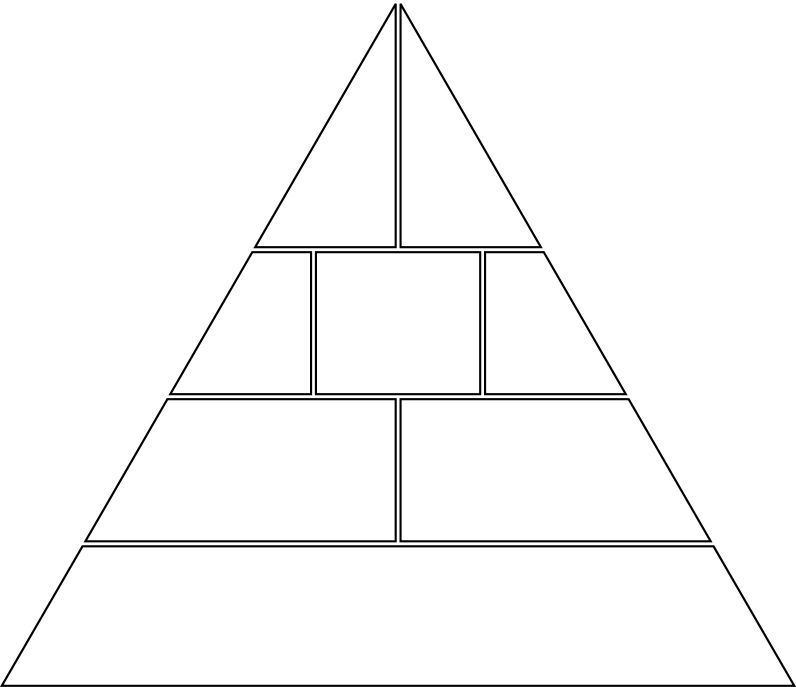 Anexo 3Pirâmide dos Alimentos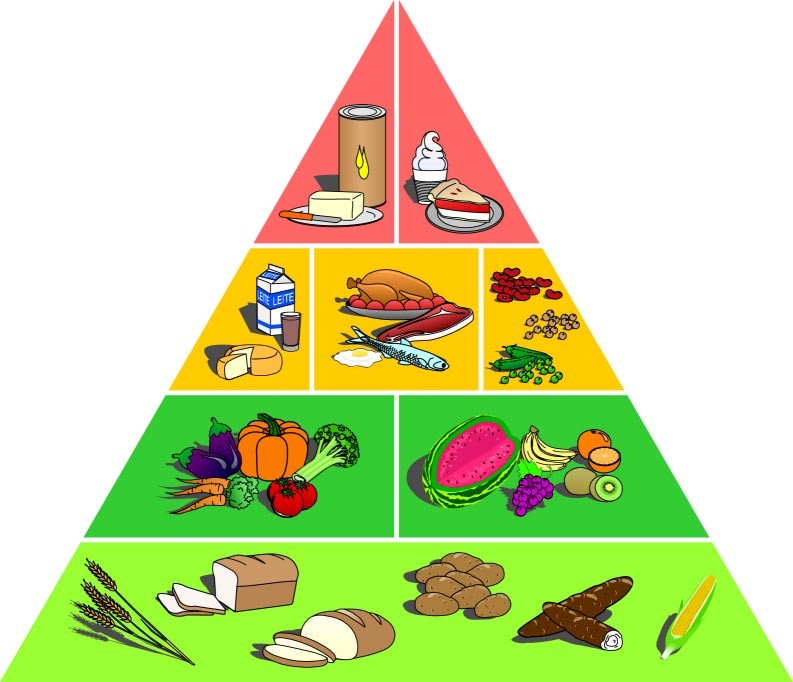 cereais, pães, tubérculos e raízes 5 a 9 porçõesFonte: PHILIPPI, Sonia T., 2000GLOSSÁRIOABSORÇÃOProcesso pelo qual osnutrientessão transportados do intestino paraa corrente sangüínea.ADITIVOSIncluem todos os produtos adicionados aosalimentos que podem auxiliar no processo de fabricação e preservação dos mesmos, e/ou melhorar o paladar e a aparência destes. São os emulsificantes,aromatizantes,agentes defumantes,espessadores,humectantes,corantes,inibidores de bactérias, etc.A maioria é controlada legalmente em todos os países.ALIMENTAÇÃOAto dealimentar-se. De maneira maisgenérica, refere-se ao conjunto de refeições ingeridas durante um período.Também apresenta o mesmo significado de dieta.ALIMENTAÇÃO EQUILIBRADAUma dieta equilibrada pode ser resumida em três palavras: variedade, moderação e equilí- brio.Variedade:significa comer diferentes tipos dealimentos pertencentes aos diversosgrupos. Moderação: não exagerar nas quantidades de alimentos ingeridas. Equilíbrio: engloba as duas características citadasanteriormente, ou seja,consumir alimentos variados, respeitando as quan- tidades de porções recomendadas para cada grupo dealimentos (“comer de tudo um pouco”). Para facilitar o emprego desses princípios, o Departamento de Agricultura dos Estados Unidos criou a Pirâmide dos Alimentos (vide Pirâmide dos Alimentos).ALIMENTAÇÃO SAUDÁVELVide alimentação equilibrada.ALIMENTO CONTAMINADOAlimento que contém microorganismos prejudiciais à saúde mas o cheiro, o gosto e a aparência do alimento continuam normais.Pode causar problemas como diarréia,vômitos eaté amorte.ALIMENTO ESTRAGADOAlimento que estava contaminado mas que com o passar do tempo os microorganismos presentes se multiplicaram, mudando as características organolépticas normais do alimento. Pode causar problemas como diarréia, vômitos e até a morte.ALIMENTOSTodas as substâncias sólidas e líquidas que, levadas ao tubo digestivo, são degradadas e posteriormente utilizadas para formar e/ou manter os tecidos do corpo, regular processos e fornecer energia.ALIMENTOS FUNCIONAIS OU NUTRACÊUTICOSAlimentos que podem trazer benefícios médicos ou de saúde específicos, incluindo a pre- venção e o tratamento de doenças.ALIMENTOS INTEGRAISAlimentos que possuem um processamento diferenciado com o objetivo de manter o conteúdo de fibra e nutrientes presentes nas camadas mais superficiais do grão.Ex: arroz inte- gral, pão integral, etc.ALIMENTOS NÃO-PERECÍVEISAlimentos cuja deterioração em temperatura ambiente ocorre após um período de tem- po relativamente longo. Ex: cereais, enlatados, farinhas, massas, leguminosas, etc.ALIMENTOS PERECÍVEISAlimentos sujeitos à deterioração em temperatura ambiente, num período relativamente curto. Ex: carnes, ovos, leite e derivados, etc.ALIMENTOSTRASNGÊNICOSSão alimentos modificados geneticamente, ou seja, alimentos que em seu genoma foram colocados genes de outros organismos de espécies diferentes, mas dentro de um mesmo gêne- ro. Estes genes “estrangeiros” quebram a seqüência de DNA, sofrendo uma espécie de reprogramação e o organismo torna-se capaz de produzir novas substâncias. Isto permite o desenvolvimento de variedades tolerantes a herbicidas, resistentes a insetos, fungos e vírus e produtos de melhor qualidade nutricional. As vantagens e desvantagens são assuntos ainda bastante polêmicos.ANTIOXIDANTESSubstâncias que retardam a oxidação, deterioração e ransificação das gorduras, evitando a formação de radicais livres.APETITEDesejo natural de comer, especialmente quando o alimento está presente.ATIVIDADE ENZIMÁTICAConjunto de processos e/ou atuações do organismo desenvolvidas por enzimas (tipos de proteína que aceleram reações orgânicas).BACTÉRIAUm tipo de microorganismo que pode ser encontrado em alimentos,provocando doenças ou até mesmo a morte.CALORIATrata-se da unidade de calor usada na Nutrição. O termo correto é quilocaloria,abreviada em kcal. É a medida de energia liberada a partir da queima do alimento. Também pode ser denominada como a energia liberada pelo corpo e, neste caso, o termo caloria pode ser corre- tamente empregado. Cada nutriente fornece diferentes quantidades de calorias (quilocalorias). Vide carboidratos, gorduras e proteínas.CARACTERÍSTICAS ORGANOLÉPTICASCaracterísticas ou propriedades das substâncias que são percebidas pelos sentidos.Exem- plo: cheiro, cor, sabor e textura de um alimento.CARBOIDRATOS OU GLICÍDEOSSubstâncias essenciais para o organismo, compostas de carbono, hidrogênio e oxigênio, sendo dois átomos de hidrogênio para cada carbono. Consistem na fonte de energia mais disponível na natureza e são chamados de alimentos energéticos. Formam a parte principal da dieta do Homem na forma de amido e sacarose em particular,e provêem energia de 4 kcal (ver caloria) por grama de carboidrato.Podem ser citados como exemplos dessas substâncias: cere- ais, tubérculos, leguminosas, frutas, alimentos que contêm açúcar comum (doces em geral).CARÊNCIAS NUTRICIONAISVide deficiências nutricionais.CEREAISSão grãos originários das gramíneas, cujas sementes dão em espigas.Alguns exemplos são: trigo,arroz, cevada, milho e aveia. No oriente, o cereal constitui cerca de 90% da dieta. Na Grã- Bretanha, o pão e a farinha representam um terço das calorias da dieta. O consumo de cereais tais como arroz, trigo e milho constituem a base da alimentação do brasileiro.COLESTEROLSubstância semelhante à gordura, encontrada no sangue e nas membranas das células. Fundamental ao organismo humano para a produção de hormônios sexuais, produtos da diges- tão (bile), vitamina D, etc. No entanto, um nível elevado de colesterol sangüíneo tem mostrado ser o principal fator de risco para o desenvolvimento de doenças do coração. O colesterol da dietaé proveniente de todos osalimentos de origem animal e não é encontrado nos de origem vegetal. Ingerir alimentos ricos em colesterol e em gorduras aumenta o nível de colesterol sangüíneo e por isso devem ser evitados ou consumidos em pequenas quantidades.CONDIMENTOQualquer substância que serve para temperar, aromatizar ou colorir alimentos.A maioria não tem propriedades nutritivas.São também conhecidos como temperos.CONSERVANTESVide aditivos.DEFICIÊNCIAS NUTRICIONAISResultado de um processo onde as necessidades fisiológicas de nutrientes não estão sen- doatingidas.Podem ser decorrentes tanto de problemasalimentares,por exemplo,baixa ingestão de fontes de ferro, que resulta em anemia, ou de problemas orgânicos, como não absorção intestinal.DEGLUTIRO mesmo que ingerir, engolir.DIETSão alimentos isentos de algum tipo de nutriente, preparados para atender a restrições dietéticas específicas de várias doenças. Ex: produtos sem açúcar para diabéticos, sem sal para hipertensos, sem colesterol para portadores de colesterol sangüíneo alto, e assim por diante.DIETAOmesmo que alimentação.DIETA BALANCEADAVide alimentação equilibrada.DIGESTÃO Engloba todo o processo de redução da estrutura física e química do alimento durante asua passagem pelas vias digestivas, convertendo-o em formas que possam ser absorvidas pelo cor- po através da corrente sangüínea.EMBUTIDOSAlimentos à base de carne vermelha ou branca que passam por processo tecnológico específico. Exemplos: salsicha, chouriço, lingüiça, salame, apresuntados, etc.FIBRA (dietética)Substância de origem vegetal (grãos, vegetais, frutas), que não são digeridas pelo organis- mo humano.Elas passam intactas pelo sistema digestivo, acelerando os movimentos intestinais e sendo eliminadas pelas fezes.FIBRA INSOLÚVELTipo de fibra dietética responsável por aumentar o bolo fecal, produzindo fezes macias e com maior volume, auxiliando o intestino a funcionar bem.Fontes alimentares: farelos de cere- ais (trigo, milho), grãos integrais, nozes, amendoim e a maioria das frutas e hortaliças.FIBRA SOLÚVELTipo de fibra dietética que ajuda a regular os níveis de açúcar e de colesterol sangüíneos que formam uma espécie de gel no estômago, provocando sensação de saciedade. Fontes ali- mentares: leguminosas (feijões, ervilha, lentilha), vários farelos (aveia, arroz) e algumas frutas (maçã, banana) e hortaliças como a cenoura e a batata.GLICÍDEOS Omesmo que carboidratos.GORDURASConstituintes essenciais de todas as células vivas. Termo geral que envolve as gorduras, óleos e componentes correlatos, encontrados em alimentos e em organismos de animais. Con- sistem na principal forma de armazenamento de energia do organismo. Cada grama de gordura fornece 9 kcal (ver caloria).HIGIENECiência que visa à preservação da saúde e à prevenção de doenças através de práticas de limpeza ou higienização.HIGIENE AMBIENTALCiência que visa à preservação da saúde e à prevenção de doenças através de práticas de limpeza ou higienização do ambiente.HIGIENE DOSALIMENTOSCiência que visa à preservação da saúde e à prevenção de doenças através de práticas de limpeza ou higienização dos alimentos.HIGIENE PESSOALCiência que visa à preservação da saúde e à prevenção de doenças através de práticas de limpeza ou higienização do indivíduo.HIGIENIZAÇÃOO mesmo que limpeza.HORTALIÇASNome genérico de vegetais alimentares. Compreendem a parte comestível das plantas. Exemplos: raízes (cenoura), tubérculos (batata),caules (palmito), folhas (alface), flores (brócolis), frutos (tomate) e sementes (milho). São geralmente cultivadas em horta e popularmente co- nhecidas como verduras e legumes.São comestíveis sob a forma de saladas, ensopados, guisa- dos,etc.INAPETÊNCIAFalta de apetite.INDIGESTÃOVide má digestão.INGESTÃOAto de levar o alimento à boca para ser mastigado, engolido.LEGUMEFruto seco ou vagem. Planta ou parte da planta que serve para a alimentação humana.LEGUMINOSASSão grãos que dão em vagens, das quais os feijões são os principais representantes.Exem- plos: feijões de todos os tipos, soja, ervilha, lentilha e grão de bico.LIGHTSão alimentos modificados em seu valor energético.Por regulamentação do Ministério da Saúde esse tipo de produto deve ter pelo menos 25% de calorias a menos do que os produtos convencionais.MÁ DIGESTÃO OU INDIGESTÃOPerturbação digestiva proveniente do excesso ou má qualidade dos alimentos. Os sinto- mas ocorrem logo após a ingestão de alimentos.MACRONUTRIENTESSão os nutrientes que o organismo requer em grandes quantidades. Trata-se dos carboidratos, proteínas e gorduras.MANIPULADOR DEALIMENTOSIndivíduo que lida com o preparo de alimentos.METABOLISMOTodos os processos que possibilitam a manutenção da vida.Processos de transformações químicas e físicas que ocorrem no organismo: crescimento de novos tecidos, destruição dos antigos, conversão dos nutrientes em energia etc.MICRÓBIOSO mesmo que microorganismos.MICRONUTRIENTESNutrientes que o organismo necessita em quantidades pequenas como as vitaminas e minerais.MICROORGANISMOSSeres vivos, sendo a maioria invisível a olho nu. Certos tipos podem causar doenças no homem ou até mesmo a morte. As bactérias, fungos, leveduras e vírus são exemplos de microorganismos.MICROORGANISMOSSeres vivos microscópicos tais como: bactérias, leveduras, fungos, etc.MINERAISElementos ou compostos químicos formados,em geral, por processos inorgânicos. Muitos fazem parte do organismo humano e podem também ser encontrados nas plantas, animais, água,etc.Possuem funçõesessenciais nosdiferentes tecidos.Exemplos: o cálcio,fósforo e magnésio participam da formação dos ossos; o ferro faz parte dos glóbulos sangüíneos (células do san- gue); o iodo atua junto aos hormônios da glândula tireóide. Devem ser ingeridos regularmente mas em quantidades pequenas e diferenciadas, oferecendo ao organismo o material necessário à sua formação, manutenção e funcionamento. Isto pode ser alcançado através de uma alimen- tação variada e equilibrada.NUTRIENTE ESSENCIALTrata-se do nutriente que não é sintetizado (produzido) pelo organismo e que deve, por- tanto, ser fornecido através da alimentação.NUTRIENTESSão todas as substâncias químicas que fazem parte dosalimentos e que são indispensáveis ao bom funcionamento do organismo.Em outras palavras,são os fatores essenciais da dieta, tais como: vitaminas, minerais, proteínas, gorduras e carboidratos.PIRÂMIDE ALIMENTARInstrumento educativo criado pelo Departamento de Agricultura dos Estados Unidos, dividindo os alimentos em seis grupos básicos e recomendando um número de porções a serem consumidas diariamente para cada um desses grupos. Grupo 1: cereais – 6 a 11 porções/ dia; grupo 2: vegetais - 3 a 5 porções/dia; grupo 3: frutas - 2 a 4 porções/dia; grupo 4: carnes eleguminosas – 2 a 3 porções/dia; grupo 5: leite e derivados – 2 a 3 porções/dia;grupo 6: gordu- ras, açúcar, álcool e sal – consumo esporádico.A pirâmide mostra o que se come no dia-a-dia.Não se trata de uma prescrição rígida, mas um guia geral que permite escolher uma dieta saudável que seja conveniente para o indivíduo.Além disso, incentiva a comer uma variedade de alimentos que garanta os nutrientes necessários e promova a saúde.PROTEÍNASConstituintes essenciais do organismo. Diferem das gorduras e carboidratos por conte- rem nitrogênio. Algumas das importantes funções das proteínas são: formar, manter e reparar tecidos; ativar reações químicas; participar no sistema de defesa do organismo; formação de enzimas, fluidos e secreções corpóreas; transporte de gorduras, vitaminas e minerais entre outros.RADICAIS LIVRESResíduos do metabolismo do oxigênio que podem danificar os componentes das células. São produzidos pelo organismo como conseqüência do seu metabolismo normal e como parte da sua defesa natural contra doenças. No entanto, quando produzidos em excesso, podem danificar ou provocar morte das células, produzir enfraquecimento do sistema imunológico, desenvolver doenças crônico degenerativas,etc. Os fatores que aumentam a produção de radi- cais livres são: cigarro, exposição excessiva ao sol, excesso de gordura na alimentação, fatores emocionais, atividade física intensa, doenças, entre outros.RECOMENDAÇÕES NUTRICIONAISRecomendações para a ingestão diária de nutrientes e calorias.São determinadas através de pesquisas científicas, baseando-se nas necessidades nutricionais do indivíduo.REFEIÇÃOAto de alimentar-se através de porções de alimentos que são ingeridos durante o dia.Exemplos: café da manhã, lanche, almoço, jantar, ceia, etc.ROTULAGEMProcesso através do qual se estabelece um tipo de comunicação entre as empresas produ- toras de alimentos — que colocam na embalagem do produto informações sobre o mesmo — e os consumidores — que consultam a embalagem para saber o que estão comprando.SACIEDADESatisfação plena do apetite.SISTEMA GASTROINTESTINALConjunto de órgãos e seus auxiliares, que compõem o tubo digestivo. São eles: boca, glândulas salivares e parótida,esôfago,estômago, fígado, vesícula biliar, pâncreas, intestino delga- do e grosso e ânus.SISTEMA IMUNOLÓGICOSistema de defesa do organismo. Conjunto organizado de substâncias orgânicas que nos defende de ameaças tanto externas (ex: vírus) quanto internas (ex: substâncias tóxicas de ali- mentos).SUCOS DIGESTIVOSSubstâncias formadas por órgãos auxiliares à digestão (vesícula biliar, pâncreas), em res- posta à presença de alimento no tubo digestivo e que promovem a digestão dos alimentos.SUPLEMENTAÇÃOAdição artificial de nutrientes à alimentação. Ex: suplementar a carência de vitamina C da dieta através de comprimidos contendo essa vitamina.TUBÉRCULOTipo de raiz muito desenvolvida pelo acúmulo de reservas nutritivas e que tem gomos superficiais ao corpo da raiz, dos quais se desenvolvem novas plantas. Exemplos de tubérculos são o inhame, cará, mandioca etc.VALOR NUTRITIVO OU NUTRICIONALCorresponde aos nutrientes contidos em um alimento, relacionados à quantidade e quali- dade.VITAMINASSão substâncias orgânicas essenciais. O organismo necessita de quantidades muito peque- nas, para o seu funcionamento normal. A maior parte das vitaminas não são sintetizadas pelo organismo humano.Estão presentes em carnes, leite, frutas e vegetais.BibliografiaAMADO,J.; FIGUEIREDO, L. C.As viagens dos alimentos: as trocas entre os continentes.Coleção Nas ondas da história.São Paulo:Atual, 2000.ANDRADE, N.J.; MACÊDO,J.A.B.Higienização na indústria de alimentos.São Paulo:Varela, 1996.ANDRADE,P.;FERREIRA,T.Alimentos mutantes.Saúde.!Rio deJaneiro, n. 202, p. 36-42, jul. 2000. BRANDÃO, C. T.; BRANDÃO, R. F. et al.Alimentação alternativa.Brasília: Fundação Banco doBrasil, 1996.BRASIL.Portaria nº 222, de 24 de março de 1998. Regulamento técnico para fixação de identi- dade e qualidade de alimentos para praticantes de atividade física.BRASIL. Portaria nº 868, de 3 de novembro de 1998. Regulamento técnico para fixação de identidade e qualidade do composto líquido pronto para consumo.Diário Oficial da Repúbli- ca Federativa do Brasil, Brasília, 5 de novembro de 1998.BRASIL. Prefeitura Municipal de Florianópolis. Secretaria de Saúde e Desenvolvimento Social. Divisão deVigilânciaSanitária.Serviço de Fiscalização de Alimentos.Manual de manipulação de alimentos.Florianópolis,S.C.BRASIL. SECRETARIA DA EDUCAÇÃO DO MATO GROSSO DO SUL. MINISTÉRIO DAAGRICULTURA.Manual de educação ambiental e conservação de solos e águas:manual para o aluno da 8a série do ensino de 1o grau. 1a ed. Campo Grande, 1982.CENTRO DE REFERÊNCIA EM VIGILÂNCIA NUTRICIONAL DA REGIÃO CENTRO-OES-TE.Antropometria: manual de técnicas e procedimento.sGoiânia: INAN/MS, 1996. ESTUDOS GESSY LEVER.Higiene alimentar.Série internacional 1.São Paulo, 1998.FIESC.SERVIÇO SOCIAL DA INDÚSTRIA - SESI. Divisão comercial. Normas de higiene pesso- al.São José, S. C.HALPERN,A. Pontos para o gordo! 1a ed. Rio de Janeiro: Record, 2000.HAZELWOOD,D.; MCLEAN,A.C.Manual de higiene para manipuladores de alimentos.São Paulo: Varela, 1994.HIRSCHBRUCH, M. D.;VÍTOLO, M. R.; COELHO, R. G. et al.Suplementos nutricionais: quando e como utiliza-los? Nutrição em pauta,São Paulo, a.VIII, n. 41, p. 13-18, mar./abr. 2000.INSTITUTO BRASILEIRO DE DEFESA DO CONSUMIDOR (IDEC).Guia dos Alimentos. SãoPaulo. 1997.KATCH, F.I.; MACARDLE, W.D.Nutrição, exercício e saúde. 4a ed. Rio de Janeiro: Medsi, 1995.LEME, M.J.;PERIM, M.L.F1. ,2... feijão com arroz! Educação alimentar.Campinas:Mercado das letras, 1996.MAHAN, L.K.;ARLIN, M.T.Krause: alimentos, nutrição e dietoterapia.8a ed.São Paulo: Roca, 1995. MARRIOT, N.G.Principles of food sanitation.2nd. ed. NewYourk, US:AVI,Melhoramentos, 1996.MINDELL, E.Vitaminas: guia prático das propriedades e aplicaçõe.sSão Paulo: Melhoramentos, 1996.ORNELLAS, L.H.Técnica dietética:seleção epreparo de alimentos.6a ed.São Paulo:Atheneu, 1995. PHILIPPI,S.T e col. Pirâmide Alimentar para a População Brasileira. In press. 2000.RIEDEL, G.Controle sanitário dos alimentos.2a ed. Rio de janeiro:Atheneu, 1992.RODRIGUES, H. R.Manual de rotulagem.Rio de janeiro:EMBRAPA, 1999.São Paulo:Varela, 1996.SICHIERI, R.;ALLAM,V.L.C.Avaliação do estado nutricional de adolescentes brasileiros através do IMC. Jornal de pediatria. Rio de Janeiro, v. 72, n. 2, p. 80-84, 1996.SILVA, L.B.Alimentação para coletividades. 2a ed. Rio de janeiro: Cultura médica, 1986. SINELL, H.J.Introducción a la higiene de los alimentos.España:Acribia, 1981.VERSFELD, R.Fome.2a ed.Série Sinal de Alerta.São Paulo: Melhoramentos, 1993.VIGGIANO, C.E.Alimentaçãoequilibrada:princípiosbásicos (Oficinasde Nutrição).São Paulo:SENAC, 1995.www.mundoverde.cjb.net/ www.nutriatuacao.ntr.br www.slu.df.gov.br www.uol.com.br/idec/Bibliografia do glossárioBENDER,A. E.Dicionário de nutrição e tecnologia de alimentos. 4a ed. São Paulo: Roca. CÂNDIDO, L.M.B.; CAMPOS, A.M. Alimentos para fins especiais: dietéticos.- São Paulo: Varela,1996.FERREIRA, A.B.H. Novo dicionário da língua portuguesa. 2a ed. Rio de janeiro: Nova Fronteira, 1986.MAHAN, L. K.;ARLIN, M.T.Krause: alimentos, nutrição edietoterapia.8a ed.São Paulo:Roca, 1995. MARTINS, C.Fibras e fatos. - Curitiba: Nutro Clínica, 1997.MINDELL, E.Vitaminas: guia prático das propriedades e aplicaçõe.sSão Paulo: Melhoramentos, 1996.MINISTÉRIO DA SAÚDE. INAN. COORDENAÇÃO DE ORIENTAÇÃO ALIMENTAR.Manualda Pirâmide dos alimentos. 1997. Brasília.ORNELLAS, L. H.Técnica dietética:seleção epreparo de alimentos.6a ed.São Paulo:Atheneu, 1995.Doce SalgadoAzedo (ácido)AmargoLeiteCoalhadaBeterrabaIogurteMaçãGoiabaCajuQueijoPãoArrozPeixeMacarrãoFeijãoSorveteFrangoBife de fígadoCULTURACOLHEITAESPAÇAMENTO(em cm)Abóbora5 a 6 meses200 x 200Acelga60 a 70 dias40 x 40Alface60 a 80 dias30 x 30Berinjela120 a 130 dias50 x 60Beterraba75 a 90 dias30 x 30Cebola170 a 180 dias15 x 20Cenoura80 a 90 dias20 x 10Chicória3 meses30 x 30Couve3 meses50 x 50Couve-flor4 a 5 meses60 x 60Espinafre2 a 3 meses25 x 25Nabo2 a 3 meses20 x 20Pepino2 a 3 meses150 x 80Pimentão130 a 150 dias60 x 60Quiabo60 a 80 dias100 x 50Rabanete30 dias20 x 5Repolho4 meses60 x 60Salsa40 a 50 dias20 x 5Tomate4 meses80 x 50Alimento (100g/ml)Proteínas (g)Açúcares (g)Gorduras (g)Alface130Arroz2323Batata frita43613Bife28013Biscoito recheado9748Bolo simples85520Cachorro quente92514Cenoura crua1100Chuchu cozido190Feijão4121Frango assado1805Leite integral453Maçã0,5150Manteiga0,5081Ovo frito14017Pão francês9570,2Refrigerante0100Salada de frutas0,7240Sorvete3249,5Suco de laranja0,5130Ex.:LeiteOvocarneIogurteMaçãArrozFeijãoQueijoPãoBatataPeixeMacarrãoMaionese(em uso)SorvetePresuntoTortaJaneiroFevereiroMarçoAbrilMaioJunhoJulhoAgostoSetembroOutubroNovembroDezembroCafé da manhãLanche da manhãAlmoçoLanche da tardeJantarCeia